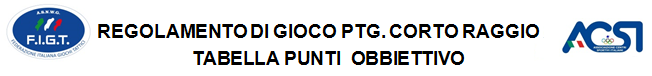 NOME OBBIETTIVO __________________________TIPOLOGIA:  ___________     DATA  _______________Nome e Cognome Arbitro: ________________________________Tel.:_______________  Telefoni Organizzazione: ________________Canale Radio Organizzazione _______  Canale Radio Obbiettivo_________ Canale Radio Emergenza ________ TEAM :TEAM :INIZIO FINESTRA ATTACCO:INIZIO FINESTRA ATTACCO:INIZIO FINESTRA ATTACCO:INIZIO FINESTRA ATTACCO:INIZIO FINESTRA ATTACCO:INIZIO FINESTRA ATTACCO:INIZIO FINESTRA ATTACCO:FINE FINESTRA ATTACCO:FINE FINESTRA ATTACCO:FINE FINESTRA ATTACCO:FINE FINESTRA ATTACCO:FINE FINESTRA ATTACCO:FINE FINESTRA ATTACCO:FINE FINESTRA ATTACCO:123456789101112131415161718192021222324252627282930      BONUS OUT      BONUS OUT      BONUS OUT      BONUS OUT      BONUS OUTTipol. ObjTipol. ObjTipol. ObjTipol. ObjBONUS OBBIETTIVO 100% ( MARCARE IL NUMERO DEI MINUTI UTILIZZATI PER ECCESSO, es. 8 m e 15 s = 9 minuti )BONUS OBBIETTIVO 100% ( MARCARE IL NUMERO DEI MINUTI UTILIZZATI PER ECCESSO, es. 8 m e 15 s = 9 minuti )BONUS OBBIETTIVO 100% ( MARCARE IL NUMERO DEI MINUTI UTILIZZATI PER ECCESSO, es. 8 m e 15 s = 9 minuti )BONUS OBBIETTIVO 100% ( MARCARE IL NUMERO DEI MINUTI UTILIZZATI PER ECCESSO, es. 8 m e 15 s = 9 minuti )BONUS OBBIETTIVO 100% ( MARCARE IL NUMERO DEI MINUTI UTILIZZATI PER ECCESSO, es. 8 m e 15 s = 9 minuti )BONUS OBBIETTIVO 100% ( MARCARE IL NUMERO DEI MINUTI UTILIZZATI PER ECCESSO, es. 8 m e 15 s = 9 minuti )BONUS OBBIETTIVO 100% ( MARCARE IL NUMERO DEI MINUTI UTILIZZATI PER ECCESSO, es. 8 m e 15 s = 9 minuti )BONUS OBBIETTIVO 100% ( MARCARE IL NUMERO DEI MINUTI UTILIZZATI PER ECCESSO, es. 8 m e 15 s = 9 minuti )BONUS OBBIETTIVO 100% ( MARCARE IL NUMERO DEI MINUTI UTILIZZATI PER ECCESSO, es. 8 m e 15 s = 9 minuti )BONUS OBBIETTIVO 100% ( MARCARE IL NUMERO DEI MINUTI UTILIZZATI PER ECCESSO, es. 8 m e 15 s = 9 minuti )BONUS OBBIETTIVO 100% ( MARCARE IL NUMERO DEI MINUTI UTILIZZATI PER ECCESSO, es. 8 m e 15 s = 9 minuti )BONUS OBBIETTIVO 100% ( MARCARE IL NUMERO DEI MINUTI UTILIZZATI PER ECCESSO, es. 8 m e 15 s = 9 minuti )BONUS OBBIETTIVO 100% ( MARCARE IL NUMERO DEI MINUTI UTILIZZATI PER ECCESSO, es. 8 m e 15 s = 9 minuti )BONUS OBBIETTIVO 100% ( MARCARE IL NUMERO DEI MINUTI UTILIZZATI PER ECCESSO, es. 8 m e 15 s = 9 minuti )BONUS OBBIETTIVO 100% ( MARCARE IL NUMERO DEI MINUTI UTILIZZATI PER ECCESSO, es. 8 m e 15 s = 9 minuti )BONUS OBBIETTIVO 100% ( MARCARE IL NUMERO DEI MINUTI UTILIZZATI PER ECCESSO, es. 8 m e 15 s = 9 minuti )BONUS OBBIETTIVO 100% ( MARCARE IL NUMERO DEI MINUTI UTILIZZATI PER ECCESSO, es. 8 m e 15 s = 9 minuti )BONUS OBBIETTIVO 100% ( MARCARE IL NUMERO DEI MINUTI UTILIZZATI PER ECCESSO, es. 8 m e 15 s = 9 minuti )BONUS OBBIETTIVO 100% ( MARCARE IL NUMERO DEI MINUTI UTILIZZATI PER ECCESSO, es. 8 m e 15 s = 9 minuti )BONUS OBBIETTIVO 100% ( MARCARE IL NUMERO DEI MINUTI UTILIZZATI PER ECCESSO, es. 8 m e 15 s = 9 minuti )BONUS OBBIETTIVO 100% ( MARCARE IL NUMERO DEI MINUTI UTILIZZATI PER ECCESSO, es. 8 m e 15 s = 9 minuti )BONUS OBBIETTIVO 100% ( MARCARE IL NUMERO DEI MINUTI UTILIZZATI PER ECCESSO, es. 8 m e 15 s = 9 minuti )BONUS OBBIETTIVO 100% ( MARCARE IL NUMERO DEI MINUTI UTILIZZATI PER ECCESSO, es. 8 m e 15 s = 9 minuti )BONUS OBBIETTIVO 100% ( MARCARE IL NUMERO DEI MINUTI UTILIZZATI PER ECCESSO, es. 8 m e 15 s = 9 minuti )BONUS OBBIETTIVO 100% ( MARCARE IL NUMERO DEI MINUTI UTILIZZATI PER ECCESSO, es. 8 m e 15 s = 9 minuti )BONUS OBBIETTIVO 100% ( MARCARE IL NUMERO DEI MINUTI UTILIZZATI PER ECCESSO, es. 8 m e 15 s = 9 minuti )BONUS OBBIETTIVO 100% ( MARCARE IL NUMERO DEI MINUTI UTILIZZATI PER ECCESSO, es. 8 m e 15 s = 9 minuti )    SI    SI    SINONOF.   DIFENSORI per OBJ   DIFENSORI per OBJ   DIFENSORI per OBJ   DIFENSORI per OBJ   DIFENSORI per OBJ   RIBELLI per OBJ tipo F e G   RIBELLI per OBJ tipo F e G   RIBELLI per OBJ tipo F e G   RIBELLI per OBJ tipo F e G   RIBELLI per OBJ tipo F e G   RIBELLI per OBJ tipo F e G   RIBELLI per OBJ tipo F e G   CIVILI COLPITI   CIVILI COLPITI   CIVILI COLPITI   CIVILI COLPITI  NOME PROVA  NOME PROVA  NOME PROVA  NOME PROVA  NOME PROVA  NOME PROVA  NOME PROVA  NOME PROVA  NOME PROVA  NOME PROVA  NOME PROVA  NOME PROVA  NOME PROVA  NOME PROVA  NOME PROVA  NOME PROVANOME PROVANOME PROVAF.  Tipo A  Tipo A  Tipo AMax 12 RibelliMax 12 RibelliMax 12 RibelliMax 12 Ribelli1234SI1234567891011125678   SI   SI NO NO   SI   SI NO   SI   SI NO NO   SI   SI NO NO   SINONONONONO       NON       NON       NON12INTERF.INTERF.12COMP.COMP.12  ASG  ASG12OPERAT.OPERAT.01234     FIRMA       FIRMA       FIRMA       FIRMA  DICHIARATIDICHIARATIDICHIARATI34ARBITR.ARBITR.34ANTISP.ANTISP.34OVER OVER 34SQUALIFSQUALIF56789  ARBITRO:   ARBITRO:   ARBITRO:   ARBITRO: TEAM :TEAM :INIZIO FINESTRA ATTACCO:INIZIO FINESTRA ATTACCO:INIZIO FINESTRA ATTACCO:INIZIO FINESTRA ATTACCO:INIZIO FINESTRA ATTACCO:INIZIO FINESTRA ATTACCO:INIZIO FINESTRA ATTACCO:FINE FINESTRA ATTACCO:FINE FINESTRA ATTACCO:FINE FINESTRA ATTACCO:FINE FINESTRA ATTACCO:FINE FINESTRA ATTACCO:FINE FINESTRA ATTACCO:FINE FINESTRA ATTACCO:123456789101112131415161718192021222324252627282930      BONUS OUT      BONUS OUT      BONUS OUT      BONUS OUT      BONUS OUTTipol. ObjTipol. ObjTipol. ObjTipol. ObjBONUS OBBIETTIVO 100% ( MARCARE IL NUMERO DEI MINUTI UTILIZZATI PER ECCESSO, es. 8 m e 15 s = 9 minuti )BONUS OBBIETTIVO 100% ( MARCARE IL NUMERO DEI MINUTI UTILIZZATI PER ECCESSO, es. 8 m e 15 s = 9 minuti )BONUS OBBIETTIVO 100% ( MARCARE IL NUMERO DEI MINUTI UTILIZZATI PER ECCESSO, es. 8 m e 15 s = 9 minuti )BONUS OBBIETTIVO 100% ( MARCARE IL NUMERO DEI MINUTI UTILIZZATI PER ECCESSO, es. 8 m e 15 s = 9 minuti )BONUS OBBIETTIVO 100% ( MARCARE IL NUMERO DEI MINUTI UTILIZZATI PER ECCESSO, es. 8 m e 15 s = 9 minuti )BONUS OBBIETTIVO 100% ( MARCARE IL NUMERO DEI MINUTI UTILIZZATI PER ECCESSO, es. 8 m e 15 s = 9 minuti )BONUS OBBIETTIVO 100% ( MARCARE IL NUMERO DEI MINUTI UTILIZZATI PER ECCESSO, es. 8 m e 15 s = 9 minuti )BONUS OBBIETTIVO 100% ( MARCARE IL NUMERO DEI MINUTI UTILIZZATI PER ECCESSO, es. 8 m e 15 s = 9 minuti )BONUS OBBIETTIVO 100% ( MARCARE IL NUMERO DEI MINUTI UTILIZZATI PER ECCESSO, es. 8 m e 15 s = 9 minuti )BONUS OBBIETTIVO 100% ( MARCARE IL NUMERO DEI MINUTI UTILIZZATI PER ECCESSO, es. 8 m e 15 s = 9 minuti )BONUS OBBIETTIVO 100% ( MARCARE IL NUMERO DEI MINUTI UTILIZZATI PER ECCESSO, es. 8 m e 15 s = 9 minuti )BONUS OBBIETTIVO 100% ( MARCARE IL NUMERO DEI MINUTI UTILIZZATI PER ECCESSO, es. 8 m e 15 s = 9 minuti )BONUS OBBIETTIVO 100% ( MARCARE IL NUMERO DEI MINUTI UTILIZZATI PER ECCESSO, es. 8 m e 15 s = 9 minuti )BONUS OBBIETTIVO 100% ( MARCARE IL NUMERO DEI MINUTI UTILIZZATI PER ECCESSO, es. 8 m e 15 s = 9 minuti )BONUS OBBIETTIVO 100% ( MARCARE IL NUMERO DEI MINUTI UTILIZZATI PER ECCESSO, es. 8 m e 15 s = 9 minuti )BONUS OBBIETTIVO 100% ( MARCARE IL NUMERO DEI MINUTI UTILIZZATI PER ECCESSO, es. 8 m e 15 s = 9 minuti )BONUS OBBIETTIVO 100% ( MARCARE IL NUMERO DEI MINUTI UTILIZZATI PER ECCESSO, es. 8 m e 15 s = 9 minuti )BONUS OBBIETTIVO 100% ( MARCARE IL NUMERO DEI MINUTI UTILIZZATI PER ECCESSO, es. 8 m e 15 s = 9 minuti )BONUS OBBIETTIVO 100% ( MARCARE IL NUMERO DEI MINUTI UTILIZZATI PER ECCESSO, es. 8 m e 15 s = 9 minuti )BONUS OBBIETTIVO 100% ( MARCARE IL NUMERO DEI MINUTI UTILIZZATI PER ECCESSO, es. 8 m e 15 s = 9 minuti )BONUS OBBIETTIVO 100% ( MARCARE IL NUMERO DEI MINUTI UTILIZZATI PER ECCESSO, es. 8 m e 15 s = 9 minuti )BONUS OBBIETTIVO 100% ( MARCARE IL NUMERO DEI MINUTI UTILIZZATI PER ECCESSO, es. 8 m e 15 s = 9 minuti )BONUS OBBIETTIVO 100% ( MARCARE IL NUMERO DEI MINUTI UTILIZZATI PER ECCESSO, es. 8 m e 15 s = 9 minuti )BONUS OBBIETTIVO 100% ( MARCARE IL NUMERO DEI MINUTI UTILIZZATI PER ECCESSO, es. 8 m e 15 s = 9 minuti )BONUS OBBIETTIVO 100% ( MARCARE IL NUMERO DEI MINUTI UTILIZZATI PER ECCESSO, es. 8 m e 15 s = 9 minuti )BONUS OBBIETTIVO 100% ( MARCARE IL NUMERO DEI MINUTI UTILIZZATI PER ECCESSO, es. 8 m e 15 s = 9 minuti )BONUS OBBIETTIVO 100% ( MARCARE IL NUMERO DEI MINUTI UTILIZZATI PER ECCESSO, es. 8 m e 15 s = 9 minuti )    SI    SI    SINONOF.   DIFENSORI per OBJ   DIFENSORI per OBJ   DIFENSORI per OBJ   DIFENSORI per OBJ   DIFENSORI per OBJ   RIBELLI per OBJ tipo F e G   RIBELLI per OBJ tipo F e G   RIBELLI per OBJ tipo F e G   RIBELLI per OBJ tipo F e G   RIBELLI per OBJ tipo F e G   RIBELLI per OBJ tipo F e G   RIBELLI per OBJ tipo F e G   CIVILI COLPITI   CIVILI COLPITI   CIVILI COLPITI   CIVILI COLPITI  NOME PROVA  NOME PROVA  NOME PROVA  NOME PROVA  NOME PROVA  NOME PROVA  NOME PROVA  NOME PROVA  NOME PROVA  NOME PROVA  NOME PROVA  NOME PROVA  NOME PROVA  NOME PROVA  NOME PROVA  NOME PROVANOME PROVANOME PROVAF.  Tipo A  Tipo A  Tipo AMax 12 RibelliMax 12 RibelliMax 12 RibelliMax 12 Ribelli1234SI1234567891011125678   SI   SI NO NO   SI   SI NO   SI   SI NO NO   SI   SI NO NO   SINONONONONO       NON       NON       NON12INTERF.INTERF.12COMP.COMP.12  ASG  ASG12OPERAT.OPERAT.01234     FIRMA       FIRMA       FIRMA       FIRMA  DICHIARATIDICHIARATIDICHIARATI34ARBITR.ARBITR.34ANTISP.ANTISP.34OVER OVER 34SQUALIFSQUALIF56789  ARBITRO:   ARBITRO:   ARBITRO:   ARBITRO: TEAM :TEAM :INIZIO FINESTRA ATTACCO:INIZIO FINESTRA ATTACCO:INIZIO FINESTRA ATTACCO:INIZIO FINESTRA ATTACCO:INIZIO FINESTRA ATTACCO:INIZIO FINESTRA ATTACCO:INIZIO FINESTRA ATTACCO:FINE FINESTRA ATTACCO:FINE FINESTRA ATTACCO:FINE FINESTRA ATTACCO:FINE FINESTRA ATTACCO:FINE FINESTRA ATTACCO:FINE FINESTRA ATTACCO:FINE FINESTRA ATTACCO:123456789101112131415161718192021222324252627282930      BONUS OUT      BONUS OUT      BONUS OUT      BONUS OUT      BONUS OUTTipol. ObjTipol. ObjTipol. ObjTipol. ObjBONUS OBBIETTIVO 100% ( MARCARE IL NUMERO DEI MINUTI UTILIZZATI PER ECCESSO, es. 8 m e 15 s = 9 minuti )BONUS OBBIETTIVO 100% ( MARCARE IL NUMERO DEI MINUTI UTILIZZATI PER ECCESSO, es. 8 m e 15 s = 9 minuti )BONUS OBBIETTIVO 100% ( MARCARE IL NUMERO DEI MINUTI UTILIZZATI PER ECCESSO, es. 8 m e 15 s = 9 minuti )BONUS OBBIETTIVO 100% ( MARCARE IL NUMERO DEI MINUTI UTILIZZATI PER ECCESSO, es. 8 m e 15 s = 9 minuti )BONUS OBBIETTIVO 100% ( MARCARE IL NUMERO DEI MINUTI UTILIZZATI PER ECCESSO, es. 8 m e 15 s = 9 minuti )BONUS OBBIETTIVO 100% ( MARCARE IL NUMERO DEI MINUTI UTILIZZATI PER ECCESSO, es. 8 m e 15 s = 9 minuti )BONUS OBBIETTIVO 100% ( MARCARE IL NUMERO DEI MINUTI UTILIZZATI PER ECCESSO, es. 8 m e 15 s = 9 minuti )BONUS OBBIETTIVO 100% ( MARCARE IL NUMERO DEI MINUTI UTILIZZATI PER ECCESSO, es. 8 m e 15 s = 9 minuti )BONUS OBBIETTIVO 100% ( MARCARE IL NUMERO DEI MINUTI UTILIZZATI PER ECCESSO, es. 8 m e 15 s = 9 minuti )BONUS OBBIETTIVO 100% ( MARCARE IL NUMERO DEI MINUTI UTILIZZATI PER ECCESSO, es. 8 m e 15 s = 9 minuti )BONUS OBBIETTIVO 100% ( MARCARE IL NUMERO DEI MINUTI UTILIZZATI PER ECCESSO, es. 8 m e 15 s = 9 minuti )BONUS OBBIETTIVO 100% ( MARCARE IL NUMERO DEI MINUTI UTILIZZATI PER ECCESSO, es. 8 m e 15 s = 9 minuti )BONUS OBBIETTIVO 100% ( MARCARE IL NUMERO DEI MINUTI UTILIZZATI PER ECCESSO, es. 8 m e 15 s = 9 minuti )BONUS OBBIETTIVO 100% ( MARCARE IL NUMERO DEI MINUTI UTILIZZATI PER ECCESSO, es. 8 m e 15 s = 9 minuti )BONUS OBBIETTIVO 100% ( MARCARE IL NUMERO DEI MINUTI UTILIZZATI PER ECCESSO, es. 8 m e 15 s = 9 minuti )BONUS OBBIETTIVO 100% ( MARCARE IL NUMERO DEI MINUTI UTILIZZATI PER ECCESSO, es. 8 m e 15 s = 9 minuti )BONUS OBBIETTIVO 100% ( MARCARE IL NUMERO DEI MINUTI UTILIZZATI PER ECCESSO, es. 8 m e 15 s = 9 minuti )BONUS OBBIETTIVO 100% ( MARCARE IL NUMERO DEI MINUTI UTILIZZATI PER ECCESSO, es. 8 m e 15 s = 9 minuti )BONUS OBBIETTIVO 100% ( MARCARE IL NUMERO DEI MINUTI UTILIZZATI PER ECCESSO, es. 8 m e 15 s = 9 minuti )BONUS OBBIETTIVO 100% ( MARCARE IL NUMERO DEI MINUTI UTILIZZATI PER ECCESSO, es. 8 m e 15 s = 9 minuti )BONUS OBBIETTIVO 100% ( MARCARE IL NUMERO DEI MINUTI UTILIZZATI PER ECCESSO, es. 8 m e 15 s = 9 minuti )BONUS OBBIETTIVO 100% ( MARCARE IL NUMERO DEI MINUTI UTILIZZATI PER ECCESSO, es. 8 m e 15 s = 9 minuti )BONUS OBBIETTIVO 100% ( MARCARE IL NUMERO DEI MINUTI UTILIZZATI PER ECCESSO, es. 8 m e 15 s = 9 minuti )BONUS OBBIETTIVO 100% ( MARCARE IL NUMERO DEI MINUTI UTILIZZATI PER ECCESSO, es. 8 m e 15 s = 9 minuti )BONUS OBBIETTIVO 100% ( MARCARE IL NUMERO DEI MINUTI UTILIZZATI PER ECCESSO, es. 8 m e 15 s = 9 minuti )BONUS OBBIETTIVO 100% ( MARCARE IL NUMERO DEI MINUTI UTILIZZATI PER ECCESSO, es. 8 m e 15 s = 9 minuti )BONUS OBBIETTIVO 100% ( MARCARE IL NUMERO DEI MINUTI UTILIZZATI PER ECCESSO, es. 8 m e 15 s = 9 minuti )    SI    SI    SINONOF.   DIFENSORI per OBJ   DIFENSORI per OBJ   DIFENSORI per OBJ   DIFENSORI per OBJ   DIFENSORI per OBJ   RIBELLI per OBJ tipo F e G   RIBELLI per OBJ tipo F e G   RIBELLI per OBJ tipo F e G   RIBELLI per OBJ tipo F e G   RIBELLI per OBJ tipo F e G   RIBELLI per OBJ tipo F e G   RIBELLI per OBJ tipo F e G   CIVILI COLPITI   CIVILI COLPITI   CIVILI COLPITI   CIVILI COLPITI  NOME PROVA  NOME PROVA  NOME PROVA  NOME PROVA  NOME PROVA  NOME PROVA  NOME PROVA  NOME PROVA  NOME PROVA  NOME PROVA  NOME PROVA  NOME PROVA  NOME PROVA  NOME PROVA  NOME PROVA  NOME PROVANOME PROVANOME PROVAF.  Tipo A  Tipo A  Tipo AMax 12 RibelliMax 12 RibelliMax 12 RibelliMax 12 Ribelli1234SI1234567891011125678   SI   SI NO NO   SI   SI NO   SI   SI NO NO   SI   SI NO NO   SINONONONONO       NON       NON       NON12INTERF.INTERF.12COMP.COMP.12  ASG  ASG12OPERAT.OPERAT.01234     FIRMA       FIRMA       FIRMA       FIRMA  DICHIARATIDICHIARATIDICHIARATI34ARBITR.ARBITR.34ANTISP.ANTISP.34OVER OVER 34SQUALIFSQUALIF56789  ARBITRO:   ARBITRO:   ARBITRO:   ARBITRO: TEAM :TEAM :INIZIO FINESTRA ATTACCO:INIZIO FINESTRA ATTACCO:INIZIO FINESTRA ATTACCO:INIZIO FINESTRA ATTACCO:INIZIO FINESTRA ATTACCO:INIZIO FINESTRA ATTACCO:INIZIO FINESTRA ATTACCO:FINE FINESTRA ATTACCO:FINE FINESTRA ATTACCO:FINE FINESTRA ATTACCO:FINE FINESTRA ATTACCO:FINE FINESTRA ATTACCO:FINE FINESTRA ATTACCO:FINE FINESTRA ATTACCO:123456789101112131415161718192021222324252627282930      BONUS OUT      BONUS OUT      BONUS OUT      BONUS OUT      BONUS OUTTipol. ObjTipol. ObjTipol. ObjTipol. ObjBONUS OBBIETTIVO 100% ( MARCARE IL NUMERO DEI MINUTI UTILIZZATI PER ECCESSO, es. 8 m e 15 s = 9 minuti )BONUS OBBIETTIVO 100% ( MARCARE IL NUMERO DEI MINUTI UTILIZZATI PER ECCESSO, es. 8 m e 15 s = 9 minuti )BONUS OBBIETTIVO 100% ( MARCARE IL NUMERO DEI MINUTI UTILIZZATI PER ECCESSO, es. 8 m e 15 s = 9 minuti )BONUS OBBIETTIVO 100% ( MARCARE IL NUMERO DEI MINUTI UTILIZZATI PER ECCESSO, es. 8 m e 15 s = 9 minuti )BONUS OBBIETTIVO 100% ( MARCARE IL NUMERO DEI MINUTI UTILIZZATI PER ECCESSO, es. 8 m e 15 s = 9 minuti )BONUS OBBIETTIVO 100% ( MARCARE IL NUMERO DEI MINUTI UTILIZZATI PER ECCESSO, es. 8 m e 15 s = 9 minuti )BONUS OBBIETTIVO 100% ( MARCARE IL NUMERO DEI MINUTI UTILIZZATI PER ECCESSO, es. 8 m e 15 s = 9 minuti )BONUS OBBIETTIVO 100% ( MARCARE IL NUMERO DEI MINUTI UTILIZZATI PER ECCESSO, es. 8 m e 15 s = 9 minuti )BONUS OBBIETTIVO 100% ( MARCARE IL NUMERO DEI MINUTI UTILIZZATI PER ECCESSO, es. 8 m e 15 s = 9 minuti )BONUS OBBIETTIVO 100% ( MARCARE IL NUMERO DEI MINUTI UTILIZZATI PER ECCESSO, es. 8 m e 15 s = 9 minuti )BONUS OBBIETTIVO 100% ( MARCARE IL NUMERO DEI MINUTI UTILIZZATI PER ECCESSO, es. 8 m e 15 s = 9 minuti )BONUS OBBIETTIVO 100% ( MARCARE IL NUMERO DEI MINUTI UTILIZZATI PER ECCESSO, es. 8 m e 15 s = 9 minuti )BONUS OBBIETTIVO 100% ( MARCARE IL NUMERO DEI MINUTI UTILIZZATI PER ECCESSO, es. 8 m e 15 s = 9 minuti )BONUS OBBIETTIVO 100% ( MARCARE IL NUMERO DEI MINUTI UTILIZZATI PER ECCESSO, es. 8 m e 15 s = 9 minuti )BONUS OBBIETTIVO 100% ( MARCARE IL NUMERO DEI MINUTI UTILIZZATI PER ECCESSO, es. 8 m e 15 s = 9 minuti )BONUS OBBIETTIVO 100% ( MARCARE IL NUMERO DEI MINUTI UTILIZZATI PER ECCESSO, es. 8 m e 15 s = 9 minuti )BONUS OBBIETTIVO 100% ( MARCARE IL NUMERO DEI MINUTI UTILIZZATI PER ECCESSO, es. 8 m e 15 s = 9 minuti )BONUS OBBIETTIVO 100% ( MARCARE IL NUMERO DEI MINUTI UTILIZZATI PER ECCESSO, es. 8 m e 15 s = 9 minuti )BONUS OBBIETTIVO 100% ( MARCARE IL NUMERO DEI MINUTI UTILIZZATI PER ECCESSO, es. 8 m e 15 s = 9 minuti )BONUS OBBIETTIVO 100% ( MARCARE IL NUMERO DEI MINUTI UTILIZZATI PER ECCESSO, es. 8 m e 15 s = 9 minuti )BONUS OBBIETTIVO 100% ( MARCARE IL NUMERO DEI MINUTI UTILIZZATI PER ECCESSO, es. 8 m e 15 s = 9 minuti )BONUS OBBIETTIVO 100% ( MARCARE IL NUMERO DEI MINUTI UTILIZZATI PER ECCESSO, es. 8 m e 15 s = 9 minuti )BONUS OBBIETTIVO 100% ( MARCARE IL NUMERO DEI MINUTI UTILIZZATI PER ECCESSO, es. 8 m e 15 s = 9 minuti )BONUS OBBIETTIVO 100% ( MARCARE IL NUMERO DEI MINUTI UTILIZZATI PER ECCESSO, es. 8 m e 15 s = 9 minuti )BONUS OBBIETTIVO 100% ( MARCARE IL NUMERO DEI MINUTI UTILIZZATI PER ECCESSO, es. 8 m e 15 s = 9 minuti )BONUS OBBIETTIVO 100% ( MARCARE IL NUMERO DEI MINUTI UTILIZZATI PER ECCESSO, es. 8 m e 15 s = 9 minuti )BONUS OBBIETTIVO 100% ( MARCARE IL NUMERO DEI MINUTI UTILIZZATI PER ECCESSO, es. 8 m e 15 s = 9 minuti )    SI    SI    SINONOF.   DIFENSORI per OBJ   DIFENSORI per OBJ   DIFENSORI per OBJ   DIFENSORI per OBJ   DIFENSORI per OBJ   RIBELLI per OBJ tipo F e G   RIBELLI per OBJ tipo F e G   RIBELLI per OBJ tipo F e G   RIBELLI per OBJ tipo F e G   RIBELLI per OBJ tipo F e G   RIBELLI per OBJ tipo F e G   RIBELLI per OBJ tipo F e G   CIVILI COLPITI   CIVILI COLPITI   CIVILI COLPITI   CIVILI COLPITI  NOME PROVA  NOME PROVA  NOME PROVA  NOME PROVA  NOME PROVA  NOME PROVA  NOME PROVA  NOME PROVA  NOME PROVA  NOME PROVA  NOME PROVA  NOME PROVA  NOME PROVA  NOME PROVA  NOME PROVA  NOME PROVANOME PROVANOME PROVAF.  Tipo A  Tipo A  Tipo AMax 12 RibelliMax 12 RibelliMax 12 RibelliMax 12 Ribelli1234SI1234567891011125678   SI   SI NO NO   SI   SI NO   SI   SI NO NO   SI   SI NO NO   SINONONONONO       NON       NON       NON12INTERF.INTERF.12COMP.COMP.12  ASG  ASG12OPERAT.OPERAT.01234     FIRMA       FIRMA       FIRMA       FIRMA  DICHIARATIDICHIARATIDICHIARATI34ARBITR.ARBITR.34ANTISP.ANTISP.34OVER OVER 34SQUALIFSQUALIF56789  ARBITRO:   ARBITRO:   ARBITRO:   ARBITRO: TEAM :TEAM :INIZIO FINESTRA ATTACCO:INIZIO FINESTRA ATTACCO:INIZIO FINESTRA ATTACCO:INIZIO FINESTRA ATTACCO:INIZIO FINESTRA ATTACCO:INIZIO FINESTRA ATTACCO:INIZIO FINESTRA ATTACCO:FINE FINESTRA ATTACCO:FINE FINESTRA ATTACCO:FINE FINESTRA ATTACCO:FINE FINESTRA ATTACCO:FINE FINESTRA ATTACCO:FINE FINESTRA ATTACCO:FINE FINESTRA ATTACCO:123456789101112131415161718192021222324252627282930      BONUS OUT      BONUS OUT      BONUS OUT      BONUS OUT      BONUS OUTTipol. ObjTipol. ObjTipol. ObjTipol. ObjBONUS OBBIETTIVO 100% ( MARCARE IL NUMERO DEI MINUTI UTILIZZATI PER ECCESSO, es. 8 m e 15 s = 9 minuti )BONUS OBBIETTIVO 100% ( MARCARE IL NUMERO DEI MINUTI UTILIZZATI PER ECCESSO, es. 8 m e 15 s = 9 minuti )BONUS OBBIETTIVO 100% ( MARCARE IL NUMERO DEI MINUTI UTILIZZATI PER ECCESSO, es. 8 m e 15 s = 9 minuti )BONUS OBBIETTIVO 100% ( MARCARE IL NUMERO DEI MINUTI UTILIZZATI PER ECCESSO, es. 8 m e 15 s = 9 minuti )BONUS OBBIETTIVO 100% ( MARCARE IL NUMERO DEI MINUTI UTILIZZATI PER ECCESSO, es. 8 m e 15 s = 9 minuti )BONUS OBBIETTIVO 100% ( MARCARE IL NUMERO DEI MINUTI UTILIZZATI PER ECCESSO, es. 8 m e 15 s = 9 minuti )BONUS OBBIETTIVO 100% ( MARCARE IL NUMERO DEI MINUTI UTILIZZATI PER ECCESSO, es. 8 m e 15 s = 9 minuti )BONUS OBBIETTIVO 100% ( MARCARE IL NUMERO DEI MINUTI UTILIZZATI PER ECCESSO, es. 8 m e 15 s = 9 minuti )BONUS OBBIETTIVO 100% ( MARCARE IL NUMERO DEI MINUTI UTILIZZATI PER ECCESSO, es. 8 m e 15 s = 9 minuti )BONUS OBBIETTIVO 100% ( MARCARE IL NUMERO DEI MINUTI UTILIZZATI PER ECCESSO, es. 8 m e 15 s = 9 minuti )BONUS OBBIETTIVO 100% ( MARCARE IL NUMERO DEI MINUTI UTILIZZATI PER ECCESSO, es. 8 m e 15 s = 9 minuti )BONUS OBBIETTIVO 100% ( MARCARE IL NUMERO DEI MINUTI UTILIZZATI PER ECCESSO, es. 8 m e 15 s = 9 minuti )BONUS OBBIETTIVO 100% ( MARCARE IL NUMERO DEI MINUTI UTILIZZATI PER ECCESSO, es. 8 m e 15 s = 9 minuti )BONUS OBBIETTIVO 100% ( MARCARE IL NUMERO DEI MINUTI UTILIZZATI PER ECCESSO, es. 8 m e 15 s = 9 minuti )BONUS OBBIETTIVO 100% ( MARCARE IL NUMERO DEI MINUTI UTILIZZATI PER ECCESSO, es. 8 m e 15 s = 9 minuti )BONUS OBBIETTIVO 100% ( MARCARE IL NUMERO DEI MINUTI UTILIZZATI PER ECCESSO, es. 8 m e 15 s = 9 minuti )BONUS OBBIETTIVO 100% ( MARCARE IL NUMERO DEI MINUTI UTILIZZATI PER ECCESSO, es. 8 m e 15 s = 9 minuti )BONUS OBBIETTIVO 100% ( MARCARE IL NUMERO DEI MINUTI UTILIZZATI PER ECCESSO, es. 8 m e 15 s = 9 minuti )BONUS OBBIETTIVO 100% ( MARCARE IL NUMERO DEI MINUTI UTILIZZATI PER ECCESSO, es. 8 m e 15 s = 9 minuti )BONUS OBBIETTIVO 100% ( MARCARE IL NUMERO DEI MINUTI UTILIZZATI PER ECCESSO, es. 8 m e 15 s = 9 minuti )BONUS OBBIETTIVO 100% ( MARCARE IL NUMERO DEI MINUTI UTILIZZATI PER ECCESSO, es. 8 m e 15 s = 9 minuti )BONUS OBBIETTIVO 100% ( MARCARE IL NUMERO DEI MINUTI UTILIZZATI PER ECCESSO, es. 8 m e 15 s = 9 minuti )BONUS OBBIETTIVO 100% ( MARCARE IL NUMERO DEI MINUTI UTILIZZATI PER ECCESSO, es. 8 m e 15 s = 9 minuti )BONUS OBBIETTIVO 100% ( MARCARE IL NUMERO DEI MINUTI UTILIZZATI PER ECCESSO, es. 8 m e 15 s = 9 minuti )BONUS OBBIETTIVO 100% ( MARCARE IL NUMERO DEI MINUTI UTILIZZATI PER ECCESSO, es. 8 m e 15 s = 9 minuti )BONUS OBBIETTIVO 100% ( MARCARE IL NUMERO DEI MINUTI UTILIZZATI PER ECCESSO, es. 8 m e 15 s = 9 minuti )BONUS OBBIETTIVO 100% ( MARCARE IL NUMERO DEI MINUTI UTILIZZATI PER ECCESSO, es. 8 m e 15 s = 9 minuti )    SI    SI    SINONOF.   DIFENSORI per OBJ   DIFENSORI per OBJ   DIFENSORI per OBJ   DIFENSORI per OBJ   DIFENSORI per OBJ   RIBELLI per OBJ tipo F e G   RIBELLI per OBJ tipo F e G   RIBELLI per OBJ tipo F e G   RIBELLI per OBJ tipo F e G   RIBELLI per OBJ tipo F e G   RIBELLI per OBJ tipo F e G   RIBELLI per OBJ tipo F e G   CIVILI COLPITI   CIVILI COLPITI   CIVILI COLPITI   CIVILI COLPITI  NOME PROVA  NOME PROVA  NOME PROVA  NOME PROVA  NOME PROVA  NOME PROVA  NOME PROVA  NOME PROVA  NOME PROVA  NOME PROVA  NOME PROVA  NOME PROVA  NOME PROVA  NOME PROVA  NOME PROVA  NOME PROVANOME PROVANOME PROVAF.  Tipo A  Tipo A  Tipo AMax 12 RibelliMax 12 RibelliMax 12 RibelliMax 12 Ribelli1234SI1234567891011125678   SI   SI NO NO   SI   SI NO   SI   SI NO NO   SI   SI NO NO   SINONONONONO       NON       NON       NON12INTERF.INTERF.12COMP.COMP.12  ASG  ASG12OPERAT.OPERAT.01234     FIRMA       FIRMA       FIRMA       FIRMA  DICHIARATIDICHIARATIDICHIARATI34ARBITR.ARBITR.34ANTISP.ANTISP.34OVER OVER 34SQUALIFSQUALIF56789  ARBITRO:   ARBITRO:   ARBITRO:   ARBITRO: TEAM :TEAM :INIZIO FINESTRA ATTACCO:INIZIO FINESTRA ATTACCO:INIZIO FINESTRA ATTACCO:INIZIO FINESTRA ATTACCO:INIZIO FINESTRA ATTACCO:INIZIO FINESTRA ATTACCO:INIZIO FINESTRA ATTACCO:FINE FINESTRA ATTACCO:FINE FINESTRA ATTACCO:FINE FINESTRA ATTACCO:FINE FINESTRA ATTACCO:FINE FINESTRA ATTACCO:FINE FINESTRA ATTACCO:FINE FINESTRA ATTACCO:123456789101112131415161718192021222324252627282930      BONUS OUT      BONUS OUT      BONUS OUT      BONUS OUT      BONUS OUTTipol. ObjTipol. ObjTipol. ObjTipol. ObjBONUS OBBIETTIVO 100% ( MARCARE IL NUMERO DEI MINUTI UTILIZZATI PER ECCESSO, es. 8 m e 15 s = 9 minuti )BONUS OBBIETTIVO 100% ( MARCARE IL NUMERO DEI MINUTI UTILIZZATI PER ECCESSO, es. 8 m e 15 s = 9 minuti )BONUS OBBIETTIVO 100% ( MARCARE IL NUMERO DEI MINUTI UTILIZZATI PER ECCESSO, es. 8 m e 15 s = 9 minuti )BONUS OBBIETTIVO 100% ( MARCARE IL NUMERO DEI MINUTI UTILIZZATI PER ECCESSO, es. 8 m e 15 s = 9 minuti )BONUS OBBIETTIVO 100% ( MARCARE IL NUMERO DEI MINUTI UTILIZZATI PER ECCESSO, es. 8 m e 15 s = 9 minuti )BONUS OBBIETTIVO 100% ( MARCARE IL NUMERO DEI MINUTI UTILIZZATI PER ECCESSO, es. 8 m e 15 s = 9 minuti )BONUS OBBIETTIVO 100% ( MARCARE IL NUMERO DEI MINUTI UTILIZZATI PER ECCESSO, es. 8 m e 15 s = 9 minuti )BONUS OBBIETTIVO 100% ( MARCARE IL NUMERO DEI MINUTI UTILIZZATI PER ECCESSO, es. 8 m e 15 s = 9 minuti )BONUS OBBIETTIVO 100% ( MARCARE IL NUMERO DEI MINUTI UTILIZZATI PER ECCESSO, es. 8 m e 15 s = 9 minuti )BONUS OBBIETTIVO 100% ( MARCARE IL NUMERO DEI MINUTI UTILIZZATI PER ECCESSO, es. 8 m e 15 s = 9 minuti )BONUS OBBIETTIVO 100% ( MARCARE IL NUMERO DEI MINUTI UTILIZZATI PER ECCESSO, es. 8 m e 15 s = 9 minuti )BONUS OBBIETTIVO 100% ( MARCARE IL NUMERO DEI MINUTI UTILIZZATI PER ECCESSO, es. 8 m e 15 s = 9 minuti )BONUS OBBIETTIVO 100% ( MARCARE IL NUMERO DEI MINUTI UTILIZZATI PER ECCESSO, es. 8 m e 15 s = 9 minuti )BONUS OBBIETTIVO 100% ( MARCARE IL NUMERO DEI MINUTI UTILIZZATI PER ECCESSO, es. 8 m e 15 s = 9 minuti )BONUS OBBIETTIVO 100% ( MARCARE IL NUMERO DEI MINUTI UTILIZZATI PER ECCESSO, es. 8 m e 15 s = 9 minuti )BONUS OBBIETTIVO 100% ( MARCARE IL NUMERO DEI MINUTI UTILIZZATI PER ECCESSO, es. 8 m e 15 s = 9 minuti )BONUS OBBIETTIVO 100% ( MARCARE IL NUMERO DEI MINUTI UTILIZZATI PER ECCESSO, es. 8 m e 15 s = 9 minuti )BONUS OBBIETTIVO 100% ( MARCARE IL NUMERO DEI MINUTI UTILIZZATI PER ECCESSO, es. 8 m e 15 s = 9 minuti )BONUS OBBIETTIVO 100% ( MARCARE IL NUMERO DEI MINUTI UTILIZZATI PER ECCESSO, es. 8 m e 15 s = 9 minuti )BONUS OBBIETTIVO 100% ( MARCARE IL NUMERO DEI MINUTI UTILIZZATI PER ECCESSO, es. 8 m e 15 s = 9 minuti )BONUS OBBIETTIVO 100% ( MARCARE IL NUMERO DEI MINUTI UTILIZZATI PER ECCESSO, es. 8 m e 15 s = 9 minuti )BONUS OBBIETTIVO 100% ( MARCARE IL NUMERO DEI MINUTI UTILIZZATI PER ECCESSO, es. 8 m e 15 s = 9 minuti )BONUS OBBIETTIVO 100% ( MARCARE IL NUMERO DEI MINUTI UTILIZZATI PER ECCESSO, es. 8 m e 15 s = 9 minuti )BONUS OBBIETTIVO 100% ( MARCARE IL NUMERO DEI MINUTI UTILIZZATI PER ECCESSO, es. 8 m e 15 s = 9 minuti )BONUS OBBIETTIVO 100% ( MARCARE IL NUMERO DEI MINUTI UTILIZZATI PER ECCESSO, es. 8 m e 15 s = 9 minuti )BONUS OBBIETTIVO 100% ( MARCARE IL NUMERO DEI MINUTI UTILIZZATI PER ECCESSO, es. 8 m e 15 s = 9 minuti )BONUS OBBIETTIVO 100% ( MARCARE IL NUMERO DEI MINUTI UTILIZZATI PER ECCESSO, es. 8 m e 15 s = 9 minuti )    SI    SI    SINONOF.   DIFENSORI per OBJ   DIFENSORI per OBJ   DIFENSORI per OBJ   DIFENSORI per OBJ   DIFENSORI per OBJ   RIBELLI per OBJ tipo F e G   RIBELLI per OBJ tipo F e G   RIBELLI per OBJ tipo F e G   RIBELLI per OBJ tipo F e G   RIBELLI per OBJ tipo F e G   RIBELLI per OBJ tipo F e G   RIBELLI per OBJ tipo F e G   CIVILI COLPITI   CIVILI COLPITI   CIVILI COLPITI   CIVILI COLPITI  NOME PROVA  NOME PROVA  NOME PROVA  NOME PROVA  NOME PROVA  NOME PROVA  NOME PROVA  NOME PROVA  NOME PROVA  NOME PROVA  NOME PROVA  NOME PROVA  NOME PROVA  NOME PROVA  NOME PROVA  NOME PROVANOME PROVANOME PROVAF.  Tipo A  Tipo A  Tipo AMax 12 RibelliMax 12 RibelliMax 12 RibelliMax 12 Ribelli1234SI1234567891011125678   SI   SI NO NO   SI   SI NO   SI   SI NO NO   SI   SI NO NO   SINONONONONO       NON       NON       NON12INTERF.INTERF.12COMP.COMP.12  ASG  ASG12OPERAT.OPERAT.01234     FIRMA       FIRMA       FIRMA       FIRMA  DICHIARATIDICHIARATIDICHIARATI34ARBITR.ARBITR.34ANTISP.ANTISP.34OVER OVER 34SQUALIFSQUALIF56789  ARBITRO:   ARBITRO:   ARBITRO:   ARBITRO: TEAM :TEAM :INIZIO FINESTRA ATTACCO:INIZIO FINESTRA ATTACCO:INIZIO FINESTRA ATTACCO:INIZIO FINESTRA ATTACCO:INIZIO FINESTRA ATTACCO:INIZIO FINESTRA ATTACCO:INIZIO FINESTRA ATTACCO:FINE FINESTRA ATTACCO:FINE FINESTRA ATTACCO:FINE FINESTRA ATTACCO:FINE FINESTRA ATTACCO:FINE FINESTRA ATTACCO:FINE FINESTRA ATTACCO:FINE FINESTRA ATTACCO:123456789101112131415161718192021222324252627282930      BONUS OUT      BONUS OUT      BONUS OUT      BONUS OUT      BONUS OUTTipol. ObjTipol. ObjTipol. ObjTipol. ObjBONUS OBBIETTIVO 100% ( MARCARE IL NUMERO DEI MINUTI UTILIZZATI PER ECCESSO, es. 8 m e 15 s = 9 minuti )BONUS OBBIETTIVO 100% ( MARCARE IL NUMERO DEI MINUTI UTILIZZATI PER ECCESSO, es. 8 m e 15 s = 9 minuti )BONUS OBBIETTIVO 100% ( MARCARE IL NUMERO DEI MINUTI UTILIZZATI PER ECCESSO, es. 8 m e 15 s = 9 minuti )BONUS OBBIETTIVO 100% ( MARCARE IL NUMERO DEI MINUTI UTILIZZATI PER ECCESSO, es. 8 m e 15 s = 9 minuti )BONUS OBBIETTIVO 100% ( MARCARE IL NUMERO DEI MINUTI UTILIZZATI PER ECCESSO, es. 8 m e 15 s = 9 minuti )BONUS OBBIETTIVO 100% ( MARCARE IL NUMERO DEI MINUTI UTILIZZATI PER ECCESSO, es. 8 m e 15 s = 9 minuti )BONUS OBBIETTIVO 100% ( MARCARE IL NUMERO DEI MINUTI UTILIZZATI PER ECCESSO, es. 8 m e 15 s = 9 minuti )BONUS OBBIETTIVO 100% ( MARCARE IL NUMERO DEI MINUTI UTILIZZATI PER ECCESSO, es. 8 m e 15 s = 9 minuti )BONUS OBBIETTIVO 100% ( MARCARE IL NUMERO DEI MINUTI UTILIZZATI PER ECCESSO, es. 8 m e 15 s = 9 minuti )BONUS OBBIETTIVO 100% ( MARCARE IL NUMERO DEI MINUTI UTILIZZATI PER ECCESSO, es. 8 m e 15 s = 9 minuti )BONUS OBBIETTIVO 100% ( MARCARE IL NUMERO DEI MINUTI UTILIZZATI PER ECCESSO, es. 8 m e 15 s = 9 minuti )BONUS OBBIETTIVO 100% ( MARCARE IL NUMERO DEI MINUTI UTILIZZATI PER ECCESSO, es. 8 m e 15 s = 9 minuti )BONUS OBBIETTIVO 100% ( MARCARE IL NUMERO DEI MINUTI UTILIZZATI PER ECCESSO, es. 8 m e 15 s = 9 minuti )BONUS OBBIETTIVO 100% ( MARCARE IL NUMERO DEI MINUTI UTILIZZATI PER ECCESSO, es. 8 m e 15 s = 9 minuti )BONUS OBBIETTIVO 100% ( MARCARE IL NUMERO DEI MINUTI UTILIZZATI PER ECCESSO, es. 8 m e 15 s = 9 minuti )BONUS OBBIETTIVO 100% ( MARCARE IL NUMERO DEI MINUTI UTILIZZATI PER ECCESSO, es. 8 m e 15 s = 9 minuti )BONUS OBBIETTIVO 100% ( MARCARE IL NUMERO DEI MINUTI UTILIZZATI PER ECCESSO, es. 8 m e 15 s = 9 minuti )BONUS OBBIETTIVO 100% ( MARCARE IL NUMERO DEI MINUTI UTILIZZATI PER ECCESSO, es. 8 m e 15 s = 9 minuti )BONUS OBBIETTIVO 100% ( MARCARE IL NUMERO DEI MINUTI UTILIZZATI PER ECCESSO, es. 8 m e 15 s = 9 minuti )BONUS OBBIETTIVO 100% ( MARCARE IL NUMERO DEI MINUTI UTILIZZATI PER ECCESSO, es. 8 m e 15 s = 9 minuti )BONUS OBBIETTIVO 100% ( MARCARE IL NUMERO DEI MINUTI UTILIZZATI PER ECCESSO, es. 8 m e 15 s = 9 minuti )BONUS OBBIETTIVO 100% ( MARCARE IL NUMERO DEI MINUTI UTILIZZATI PER ECCESSO, es. 8 m e 15 s = 9 minuti )BONUS OBBIETTIVO 100% ( MARCARE IL NUMERO DEI MINUTI UTILIZZATI PER ECCESSO, es. 8 m e 15 s = 9 minuti )BONUS OBBIETTIVO 100% ( MARCARE IL NUMERO DEI MINUTI UTILIZZATI PER ECCESSO, es. 8 m e 15 s = 9 minuti )BONUS OBBIETTIVO 100% ( MARCARE IL NUMERO DEI MINUTI UTILIZZATI PER ECCESSO, es. 8 m e 15 s = 9 minuti )BONUS OBBIETTIVO 100% ( MARCARE IL NUMERO DEI MINUTI UTILIZZATI PER ECCESSO, es. 8 m e 15 s = 9 minuti )BONUS OBBIETTIVO 100% ( MARCARE IL NUMERO DEI MINUTI UTILIZZATI PER ECCESSO, es. 8 m e 15 s = 9 minuti )    SI    SI    SINONOF.   DIFENSORI per OBJ   DIFENSORI per OBJ   DIFENSORI per OBJ   DIFENSORI per OBJ   DIFENSORI per OBJ   RIBELLI per OBJ tipo F e G   RIBELLI per OBJ tipo F e G   RIBELLI per OBJ tipo F e G   RIBELLI per OBJ tipo F e G   RIBELLI per OBJ tipo F e G   RIBELLI per OBJ tipo F e G   RIBELLI per OBJ tipo F e G   CIVILI COLPITI   CIVILI COLPITI   CIVILI COLPITI   CIVILI COLPITI  NOME PROVA  NOME PROVA  NOME PROVA  NOME PROVA  NOME PROVA  NOME PROVA  NOME PROVA  NOME PROVA  NOME PROVA  NOME PROVA  NOME PROVA  NOME PROVA  NOME PROVA  NOME PROVA  NOME PROVA  NOME PROVANOME PROVANOME PROVAF.  Tipo A  Tipo A  Tipo AMax 12 RibelliMax 12 RibelliMax 12 RibelliMax 12 Ribelli1234SI1234567891011125678   SI   SI NO NO   SI   SI NO   SI   SI NO NO   SI   SI NO NO   SINONONONONO       NON       NON       NON12INTERF.INTERF.12COMP.COMP.12  ASG  ASG12OPERAT.OPERAT.01234     FIRMA       FIRMA       FIRMA       FIRMA  DICHIARATIDICHIARATIDICHIARATI34ARBITR.ARBITR.34ANTISP.ANTISP.34OVER OVER 34SQUALIFSQUALIF56789  ARBITRO:   ARBITRO:   ARBITRO:   ARBITRO: TEAM :TEAM :INIZIO FINESTRA ATTACCO:INIZIO FINESTRA ATTACCO:INIZIO FINESTRA ATTACCO:INIZIO FINESTRA ATTACCO:INIZIO FINESTRA ATTACCO:INIZIO FINESTRA ATTACCO:INIZIO FINESTRA ATTACCO:FINE FINESTRA ATTACCO:FINE FINESTRA ATTACCO:FINE FINESTRA ATTACCO:FINE FINESTRA ATTACCO:FINE FINESTRA ATTACCO:FINE FINESTRA ATTACCO:FINE FINESTRA ATTACCO:123456789101112131415161718192021222324252627282930      BONUS OUT      BONUS OUT      BONUS OUT      BONUS OUT      BONUS OUTTipol. ObjTipol. ObjTipol. ObjTipol. ObjBONUS OBBIETTIVO 100% ( MARCARE IL NUMERO DEI MINUTI UTILIZZATI PER ECCESSO, es. 8 m e 15 s = 9 minuti )BONUS OBBIETTIVO 100% ( MARCARE IL NUMERO DEI MINUTI UTILIZZATI PER ECCESSO, es. 8 m e 15 s = 9 minuti )BONUS OBBIETTIVO 100% ( MARCARE IL NUMERO DEI MINUTI UTILIZZATI PER ECCESSO, es. 8 m e 15 s = 9 minuti )BONUS OBBIETTIVO 100% ( MARCARE IL NUMERO DEI MINUTI UTILIZZATI PER ECCESSO, es. 8 m e 15 s = 9 minuti )BONUS OBBIETTIVO 100% ( MARCARE IL NUMERO DEI MINUTI UTILIZZATI PER ECCESSO, es. 8 m e 15 s = 9 minuti )BONUS OBBIETTIVO 100% ( MARCARE IL NUMERO DEI MINUTI UTILIZZATI PER ECCESSO, es. 8 m e 15 s = 9 minuti )BONUS OBBIETTIVO 100% ( MARCARE IL NUMERO DEI MINUTI UTILIZZATI PER ECCESSO, es. 8 m e 15 s = 9 minuti )BONUS OBBIETTIVO 100% ( MARCARE IL NUMERO DEI MINUTI UTILIZZATI PER ECCESSO, es. 8 m e 15 s = 9 minuti )BONUS OBBIETTIVO 100% ( MARCARE IL NUMERO DEI MINUTI UTILIZZATI PER ECCESSO, es. 8 m e 15 s = 9 minuti )BONUS OBBIETTIVO 100% ( MARCARE IL NUMERO DEI MINUTI UTILIZZATI PER ECCESSO, es. 8 m e 15 s = 9 minuti )BONUS OBBIETTIVO 100% ( MARCARE IL NUMERO DEI MINUTI UTILIZZATI PER ECCESSO, es. 8 m e 15 s = 9 minuti )BONUS OBBIETTIVO 100% ( MARCARE IL NUMERO DEI MINUTI UTILIZZATI PER ECCESSO, es. 8 m e 15 s = 9 minuti )BONUS OBBIETTIVO 100% ( MARCARE IL NUMERO DEI MINUTI UTILIZZATI PER ECCESSO, es. 8 m e 15 s = 9 minuti )BONUS OBBIETTIVO 100% ( MARCARE IL NUMERO DEI MINUTI UTILIZZATI PER ECCESSO, es. 8 m e 15 s = 9 minuti )BONUS OBBIETTIVO 100% ( MARCARE IL NUMERO DEI MINUTI UTILIZZATI PER ECCESSO, es. 8 m e 15 s = 9 minuti )BONUS OBBIETTIVO 100% ( MARCARE IL NUMERO DEI MINUTI UTILIZZATI PER ECCESSO, es. 8 m e 15 s = 9 minuti )BONUS OBBIETTIVO 100% ( MARCARE IL NUMERO DEI MINUTI UTILIZZATI PER ECCESSO, es. 8 m e 15 s = 9 minuti )BONUS OBBIETTIVO 100% ( MARCARE IL NUMERO DEI MINUTI UTILIZZATI PER ECCESSO, es. 8 m e 15 s = 9 minuti )BONUS OBBIETTIVO 100% ( MARCARE IL NUMERO DEI MINUTI UTILIZZATI PER ECCESSO, es. 8 m e 15 s = 9 minuti )BONUS OBBIETTIVO 100% ( MARCARE IL NUMERO DEI MINUTI UTILIZZATI PER ECCESSO, es. 8 m e 15 s = 9 minuti )BONUS OBBIETTIVO 100% ( MARCARE IL NUMERO DEI MINUTI UTILIZZATI PER ECCESSO, es. 8 m e 15 s = 9 minuti )BONUS OBBIETTIVO 100% ( MARCARE IL NUMERO DEI MINUTI UTILIZZATI PER ECCESSO, es. 8 m e 15 s = 9 minuti )BONUS OBBIETTIVO 100% ( MARCARE IL NUMERO DEI MINUTI UTILIZZATI PER ECCESSO, es. 8 m e 15 s = 9 minuti )BONUS OBBIETTIVO 100% ( MARCARE IL NUMERO DEI MINUTI UTILIZZATI PER ECCESSO, es. 8 m e 15 s = 9 minuti )BONUS OBBIETTIVO 100% ( MARCARE IL NUMERO DEI MINUTI UTILIZZATI PER ECCESSO, es. 8 m e 15 s = 9 minuti )BONUS OBBIETTIVO 100% ( MARCARE IL NUMERO DEI MINUTI UTILIZZATI PER ECCESSO, es. 8 m e 15 s = 9 minuti )BONUS OBBIETTIVO 100% ( MARCARE IL NUMERO DEI MINUTI UTILIZZATI PER ECCESSO, es. 8 m e 15 s = 9 minuti )    SI    SI    SINONOF.   DIFENSORI per OBJ   DIFENSORI per OBJ   DIFENSORI per OBJ   DIFENSORI per OBJ   DIFENSORI per OBJ   RIBELLI per OBJ tipo F e G   RIBELLI per OBJ tipo F e G   RIBELLI per OBJ tipo F e G   RIBELLI per OBJ tipo F e G   RIBELLI per OBJ tipo F e G   RIBELLI per OBJ tipo F e G   RIBELLI per OBJ tipo F e G   CIVILI COLPITI   CIVILI COLPITI   CIVILI COLPITI   CIVILI COLPITI  NOME PROVA  NOME PROVA  NOME PROVA  NOME PROVA  NOME PROVA  NOME PROVA  NOME PROVA  NOME PROVA  NOME PROVA  NOME PROVA  NOME PROVA  NOME PROVA  NOME PROVA  NOME PROVA  NOME PROVA  NOME PROVANOME PROVANOME PROVAF.  Tipo A  Tipo A  Tipo AMax 12 RibelliMax 12 RibelliMax 12 RibelliMax 12 Ribelli1234SI1234567891011125678   SI   SI NO NO   SI   SI NO   SI   SI NO NO   SI   SI NO NO   SINONONONONO       NON       NON       NON12INTERF.INTERF.12COMP.COMP.12  ASG  ASG12OPERAT.OPERAT.01234     FIRMA       FIRMA       FIRMA       FIRMA  DICHIARATIDICHIARATIDICHIARATI34ARBITR.ARBITR.34ANTISP.ANTISP.34OVER OVER 34SQUALIFSQUALIF56789  ARBITRO:   ARBITRO:   ARBITRO:   ARBITRO: TEAM :TEAM :INIZIO FINESTRA ATTACCO:INIZIO FINESTRA ATTACCO:INIZIO FINESTRA ATTACCO:INIZIO FINESTRA ATTACCO:INIZIO FINESTRA ATTACCO:INIZIO FINESTRA ATTACCO:INIZIO FINESTRA ATTACCO:FINE FINESTRA ATTACCO:FINE FINESTRA ATTACCO:FINE FINESTRA ATTACCO:FINE FINESTRA ATTACCO:FINE FINESTRA ATTACCO:FINE FINESTRA ATTACCO:FINE FINESTRA ATTACCO:123456789101112131415161718192021222324252627282930      BONUS OUT      BONUS OUT      BONUS OUT      BONUS OUT      BONUS OUTTipol. ObjTipol. ObjTipol. ObjTipol. ObjBONUS OBBIETTIVO 100% ( MARCARE IL NUMERO DEI MINUTI UTILIZZATI PER ECCESSO, es. 8 m e 15 s = 9 minuti )BONUS OBBIETTIVO 100% ( MARCARE IL NUMERO DEI MINUTI UTILIZZATI PER ECCESSO, es. 8 m e 15 s = 9 minuti )BONUS OBBIETTIVO 100% ( MARCARE IL NUMERO DEI MINUTI UTILIZZATI PER ECCESSO, es. 8 m e 15 s = 9 minuti )BONUS OBBIETTIVO 100% ( MARCARE IL NUMERO DEI MINUTI UTILIZZATI PER ECCESSO, es. 8 m e 15 s = 9 minuti )BONUS OBBIETTIVO 100% ( MARCARE IL NUMERO DEI MINUTI UTILIZZATI PER ECCESSO, es. 8 m e 15 s = 9 minuti )BONUS OBBIETTIVO 100% ( MARCARE IL NUMERO DEI MINUTI UTILIZZATI PER ECCESSO, es. 8 m e 15 s = 9 minuti )BONUS OBBIETTIVO 100% ( MARCARE IL NUMERO DEI MINUTI UTILIZZATI PER ECCESSO, es. 8 m e 15 s = 9 minuti )BONUS OBBIETTIVO 100% ( MARCARE IL NUMERO DEI MINUTI UTILIZZATI PER ECCESSO, es. 8 m e 15 s = 9 minuti )BONUS OBBIETTIVO 100% ( MARCARE IL NUMERO DEI MINUTI UTILIZZATI PER ECCESSO, es. 8 m e 15 s = 9 minuti )BONUS OBBIETTIVO 100% ( MARCARE IL NUMERO DEI MINUTI UTILIZZATI PER ECCESSO, es. 8 m e 15 s = 9 minuti )BONUS OBBIETTIVO 100% ( MARCARE IL NUMERO DEI MINUTI UTILIZZATI PER ECCESSO, es. 8 m e 15 s = 9 minuti )BONUS OBBIETTIVO 100% ( MARCARE IL NUMERO DEI MINUTI UTILIZZATI PER ECCESSO, es. 8 m e 15 s = 9 minuti )BONUS OBBIETTIVO 100% ( MARCARE IL NUMERO DEI MINUTI UTILIZZATI PER ECCESSO, es. 8 m e 15 s = 9 minuti )BONUS OBBIETTIVO 100% ( MARCARE IL NUMERO DEI MINUTI UTILIZZATI PER ECCESSO, es. 8 m e 15 s = 9 minuti )BONUS OBBIETTIVO 100% ( MARCARE IL NUMERO DEI MINUTI UTILIZZATI PER ECCESSO, es. 8 m e 15 s = 9 minuti )BONUS OBBIETTIVO 100% ( MARCARE IL NUMERO DEI MINUTI UTILIZZATI PER ECCESSO, es. 8 m e 15 s = 9 minuti )BONUS OBBIETTIVO 100% ( MARCARE IL NUMERO DEI MINUTI UTILIZZATI PER ECCESSO, es. 8 m e 15 s = 9 minuti )BONUS OBBIETTIVO 100% ( MARCARE IL NUMERO DEI MINUTI UTILIZZATI PER ECCESSO, es. 8 m e 15 s = 9 minuti )BONUS OBBIETTIVO 100% ( MARCARE IL NUMERO DEI MINUTI UTILIZZATI PER ECCESSO, es. 8 m e 15 s = 9 minuti )BONUS OBBIETTIVO 100% ( MARCARE IL NUMERO DEI MINUTI UTILIZZATI PER ECCESSO, es. 8 m e 15 s = 9 minuti )BONUS OBBIETTIVO 100% ( MARCARE IL NUMERO DEI MINUTI UTILIZZATI PER ECCESSO, es. 8 m e 15 s = 9 minuti )BONUS OBBIETTIVO 100% ( MARCARE IL NUMERO DEI MINUTI UTILIZZATI PER ECCESSO, es. 8 m e 15 s = 9 minuti )BONUS OBBIETTIVO 100% ( MARCARE IL NUMERO DEI MINUTI UTILIZZATI PER ECCESSO, es. 8 m e 15 s = 9 minuti )BONUS OBBIETTIVO 100% ( MARCARE IL NUMERO DEI MINUTI UTILIZZATI PER ECCESSO, es. 8 m e 15 s = 9 minuti )BONUS OBBIETTIVO 100% ( MARCARE IL NUMERO DEI MINUTI UTILIZZATI PER ECCESSO, es. 8 m e 15 s = 9 minuti )BONUS OBBIETTIVO 100% ( MARCARE IL NUMERO DEI MINUTI UTILIZZATI PER ECCESSO, es. 8 m e 15 s = 9 minuti )BONUS OBBIETTIVO 100% ( MARCARE IL NUMERO DEI MINUTI UTILIZZATI PER ECCESSO, es. 8 m e 15 s = 9 minuti )    SI    SI    SINONOF.   DIFENSORI per OBJ   DIFENSORI per OBJ   DIFENSORI per OBJ   DIFENSORI per OBJ   DIFENSORI per OBJ   RIBELLI per OBJ tipo F e G   RIBELLI per OBJ tipo F e G   RIBELLI per OBJ tipo F e G   RIBELLI per OBJ tipo F e G   RIBELLI per OBJ tipo F e G   RIBELLI per OBJ tipo F e G   RIBELLI per OBJ tipo F e G   CIVILI COLPITI   CIVILI COLPITI   CIVILI COLPITI   CIVILI COLPITI  NOME PROVA  NOME PROVA  NOME PROVA  NOME PROVA  NOME PROVA  NOME PROVA  NOME PROVA  NOME PROVA  NOME PROVA  NOME PROVA  NOME PROVA  NOME PROVA  NOME PROVA  NOME PROVA  NOME PROVA  NOME PROVANOME PROVANOME PROVAF.  Tipo A  Tipo A  Tipo AMax 12 RibelliMax 12 RibelliMax 12 RibelliMax 12 Ribelli1234SI1234567891011125678   SI   SI NO NO   SI   SI NO   SI   SI NO NO   SI   SI NO NO   SINONONONONO       NON       NON       NON12INTERF.INTERF.12COMP.COMP.12  ASG  ASG12OPERAT.OPERAT.01234     FIRMA       FIRMA       FIRMA       FIRMA  DICHIARATIDICHIARATIDICHIARATI34ARBITR.ARBITR.34ANTISP.ANTISP.34OVER OVER 34SQUALIFSQUALIF56789  ARBITRO:   ARBITRO:   ARBITRO:   ARBITRO: TEAM :TEAM :INIZIO FINESTRA ATTACCO:INIZIO FINESTRA ATTACCO:INIZIO FINESTRA ATTACCO:INIZIO FINESTRA ATTACCO:INIZIO FINESTRA ATTACCO:INIZIO FINESTRA ATTACCO:INIZIO FINESTRA ATTACCO:FINE FINESTRA ATTACCO:FINE FINESTRA ATTACCO:FINE FINESTRA ATTACCO:FINE FINESTRA ATTACCO:FINE FINESTRA ATTACCO:FINE FINESTRA ATTACCO:FINE FINESTRA ATTACCO:123456789101112131415161718192021222324252627282930      BONUS OUT      BONUS OUT      BONUS OUT      BONUS OUT      BONUS OUTTipol. ObjTipol. ObjTipol. ObjTipol. ObjBONUS OBBIETTIVO 100% ( MARCARE IL NUMERO DEI MINUTI UTILIZZATI PER ECCESSO, es. 8 m e 15 s = 9 minuti )BONUS OBBIETTIVO 100% ( MARCARE IL NUMERO DEI MINUTI UTILIZZATI PER ECCESSO, es. 8 m e 15 s = 9 minuti )BONUS OBBIETTIVO 100% ( MARCARE IL NUMERO DEI MINUTI UTILIZZATI PER ECCESSO, es. 8 m e 15 s = 9 minuti )BONUS OBBIETTIVO 100% ( MARCARE IL NUMERO DEI MINUTI UTILIZZATI PER ECCESSO, es. 8 m e 15 s = 9 minuti )BONUS OBBIETTIVO 100% ( MARCARE IL NUMERO DEI MINUTI UTILIZZATI PER ECCESSO, es. 8 m e 15 s = 9 minuti )BONUS OBBIETTIVO 100% ( MARCARE IL NUMERO DEI MINUTI UTILIZZATI PER ECCESSO, es. 8 m e 15 s = 9 minuti )BONUS OBBIETTIVO 100% ( MARCARE IL NUMERO DEI MINUTI UTILIZZATI PER ECCESSO, es. 8 m e 15 s = 9 minuti )BONUS OBBIETTIVO 100% ( MARCARE IL NUMERO DEI MINUTI UTILIZZATI PER ECCESSO, es. 8 m e 15 s = 9 minuti )BONUS OBBIETTIVO 100% ( MARCARE IL NUMERO DEI MINUTI UTILIZZATI PER ECCESSO, es. 8 m e 15 s = 9 minuti )BONUS OBBIETTIVO 100% ( MARCARE IL NUMERO DEI MINUTI UTILIZZATI PER ECCESSO, es. 8 m e 15 s = 9 minuti )BONUS OBBIETTIVO 100% ( MARCARE IL NUMERO DEI MINUTI UTILIZZATI PER ECCESSO, es. 8 m e 15 s = 9 minuti )BONUS OBBIETTIVO 100% ( MARCARE IL NUMERO DEI MINUTI UTILIZZATI PER ECCESSO, es. 8 m e 15 s = 9 minuti )BONUS OBBIETTIVO 100% ( MARCARE IL NUMERO DEI MINUTI UTILIZZATI PER ECCESSO, es. 8 m e 15 s = 9 minuti )BONUS OBBIETTIVO 100% ( MARCARE IL NUMERO DEI MINUTI UTILIZZATI PER ECCESSO, es. 8 m e 15 s = 9 minuti )BONUS OBBIETTIVO 100% ( MARCARE IL NUMERO DEI MINUTI UTILIZZATI PER ECCESSO, es. 8 m e 15 s = 9 minuti )BONUS OBBIETTIVO 100% ( MARCARE IL NUMERO DEI MINUTI UTILIZZATI PER ECCESSO, es. 8 m e 15 s = 9 minuti )BONUS OBBIETTIVO 100% ( MARCARE IL NUMERO DEI MINUTI UTILIZZATI PER ECCESSO, es. 8 m e 15 s = 9 minuti )BONUS OBBIETTIVO 100% ( MARCARE IL NUMERO DEI MINUTI UTILIZZATI PER ECCESSO, es. 8 m e 15 s = 9 minuti )BONUS OBBIETTIVO 100% ( MARCARE IL NUMERO DEI MINUTI UTILIZZATI PER ECCESSO, es. 8 m e 15 s = 9 minuti )BONUS OBBIETTIVO 100% ( MARCARE IL NUMERO DEI MINUTI UTILIZZATI PER ECCESSO, es. 8 m e 15 s = 9 minuti )BONUS OBBIETTIVO 100% ( MARCARE IL NUMERO DEI MINUTI UTILIZZATI PER ECCESSO, es. 8 m e 15 s = 9 minuti )BONUS OBBIETTIVO 100% ( MARCARE IL NUMERO DEI MINUTI UTILIZZATI PER ECCESSO, es. 8 m e 15 s = 9 minuti )BONUS OBBIETTIVO 100% ( MARCARE IL NUMERO DEI MINUTI UTILIZZATI PER ECCESSO, es. 8 m e 15 s = 9 minuti )BONUS OBBIETTIVO 100% ( MARCARE IL NUMERO DEI MINUTI UTILIZZATI PER ECCESSO, es. 8 m e 15 s = 9 minuti )BONUS OBBIETTIVO 100% ( MARCARE IL NUMERO DEI MINUTI UTILIZZATI PER ECCESSO, es. 8 m e 15 s = 9 minuti )BONUS OBBIETTIVO 100% ( MARCARE IL NUMERO DEI MINUTI UTILIZZATI PER ECCESSO, es. 8 m e 15 s = 9 minuti )BONUS OBBIETTIVO 100% ( MARCARE IL NUMERO DEI MINUTI UTILIZZATI PER ECCESSO, es. 8 m e 15 s = 9 minuti )    SI    SI    SINONOF.   DIFENSORI per OBJ   DIFENSORI per OBJ   DIFENSORI per OBJ   DIFENSORI per OBJ   DIFENSORI per OBJ   RIBELLI per OBJ tipo F e G   RIBELLI per OBJ tipo F e G   RIBELLI per OBJ tipo F e G   RIBELLI per OBJ tipo F e G   RIBELLI per OBJ tipo F e G   RIBELLI per OBJ tipo F e G   RIBELLI per OBJ tipo F e G   CIVILI COLPITI   CIVILI COLPITI   CIVILI COLPITI   CIVILI COLPITI  NOME PROVA  NOME PROVA  NOME PROVA  NOME PROVA  NOME PROVA  NOME PROVA  NOME PROVA  NOME PROVA  NOME PROVA  NOME PROVA  NOME PROVA  NOME PROVA  NOME PROVA  NOME PROVA  NOME PROVA  NOME PROVANOME PROVANOME PROVAF.  Tipo A  Tipo A  Tipo AMax 12 RibelliMax 12 RibelliMax 12 RibelliMax 12 Ribelli1234SI1234567891011125678   SI   SI NO NO   SI   SI NO   SI   SI NO NO   SI   SI NO NO   SINONONONONO       NON       NON       NON12INTERF.INTERF.12COMP.COMP.12  ASG  ASG12OPERAT.OPERAT.01234     FIRMA       FIRMA       FIRMA       FIRMA  DICHIARATIDICHIARATIDICHIARATI34ARBITR.ARBITR.34ANTISP.ANTISP.34OVER OVER 34SQUALIFSQUALIF56789  ARBITRO:   ARBITRO:   ARBITRO:   ARBITRO: TEAM :TEAM :INIZIO FINESTRA ATTACCO:INIZIO FINESTRA ATTACCO:INIZIO FINESTRA ATTACCO:INIZIO FINESTRA ATTACCO:INIZIO FINESTRA ATTACCO:INIZIO FINESTRA ATTACCO:INIZIO FINESTRA ATTACCO:FINE FINESTRA ATTACCO:FINE FINESTRA ATTACCO:FINE FINESTRA ATTACCO:FINE FINESTRA ATTACCO:FINE FINESTRA ATTACCO:FINE FINESTRA ATTACCO:FINE FINESTRA ATTACCO:123456789101112131415161718192021222324252627282930      BONUS OUT      BONUS OUT      BONUS OUT      BONUS OUT      BONUS OUTTipol. ObjTipol. ObjTipol. ObjTipol. ObjBONUS OBBIETTIVO 100% ( MARCARE IL NUMERO DEI MINUTI UTILIZZATI PER ECCESSO, es. 8 m e 15 s = 9 minuti )BONUS OBBIETTIVO 100% ( MARCARE IL NUMERO DEI MINUTI UTILIZZATI PER ECCESSO, es. 8 m e 15 s = 9 minuti )BONUS OBBIETTIVO 100% ( MARCARE IL NUMERO DEI MINUTI UTILIZZATI PER ECCESSO, es. 8 m e 15 s = 9 minuti )BONUS OBBIETTIVO 100% ( MARCARE IL NUMERO DEI MINUTI UTILIZZATI PER ECCESSO, es. 8 m e 15 s = 9 minuti )BONUS OBBIETTIVO 100% ( MARCARE IL NUMERO DEI MINUTI UTILIZZATI PER ECCESSO, es. 8 m e 15 s = 9 minuti )BONUS OBBIETTIVO 100% ( MARCARE IL NUMERO DEI MINUTI UTILIZZATI PER ECCESSO, es. 8 m e 15 s = 9 minuti )BONUS OBBIETTIVO 100% ( MARCARE IL NUMERO DEI MINUTI UTILIZZATI PER ECCESSO, es. 8 m e 15 s = 9 minuti )BONUS OBBIETTIVO 100% ( MARCARE IL NUMERO DEI MINUTI UTILIZZATI PER ECCESSO, es. 8 m e 15 s = 9 minuti )BONUS OBBIETTIVO 100% ( MARCARE IL NUMERO DEI MINUTI UTILIZZATI PER ECCESSO, es. 8 m e 15 s = 9 minuti )BONUS OBBIETTIVO 100% ( MARCARE IL NUMERO DEI MINUTI UTILIZZATI PER ECCESSO, es. 8 m e 15 s = 9 minuti )BONUS OBBIETTIVO 100% ( MARCARE IL NUMERO DEI MINUTI UTILIZZATI PER ECCESSO, es. 8 m e 15 s = 9 minuti )BONUS OBBIETTIVO 100% ( MARCARE IL NUMERO DEI MINUTI UTILIZZATI PER ECCESSO, es. 8 m e 15 s = 9 minuti )BONUS OBBIETTIVO 100% ( MARCARE IL NUMERO DEI MINUTI UTILIZZATI PER ECCESSO, es. 8 m e 15 s = 9 minuti )BONUS OBBIETTIVO 100% ( MARCARE IL NUMERO DEI MINUTI UTILIZZATI PER ECCESSO, es. 8 m e 15 s = 9 minuti )BONUS OBBIETTIVO 100% ( MARCARE IL NUMERO DEI MINUTI UTILIZZATI PER ECCESSO, es. 8 m e 15 s = 9 minuti )BONUS OBBIETTIVO 100% ( MARCARE IL NUMERO DEI MINUTI UTILIZZATI PER ECCESSO, es. 8 m e 15 s = 9 minuti )BONUS OBBIETTIVO 100% ( MARCARE IL NUMERO DEI MINUTI UTILIZZATI PER ECCESSO, es. 8 m e 15 s = 9 minuti )BONUS OBBIETTIVO 100% ( MARCARE IL NUMERO DEI MINUTI UTILIZZATI PER ECCESSO, es. 8 m e 15 s = 9 minuti )BONUS OBBIETTIVO 100% ( MARCARE IL NUMERO DEI MINUTI UTILIZZATI PER ECCESSO, es. 8 m e 15 s = 9 minuti )BONUS OBBIETTIVO 100% ( MARCARE IL NUMERO DEI MINUTI UTILIZZATI PER ECCESSO, es. 8 m e 15 s = 9 minuti )BONUS OBBIETTIVO 100% ( MARCARE IL NUMERO DEI MINUTI UTILIZZATI PER ECCESSO, es. 8 m e 15 s = 9 minuti )BONUS OBBIETTIVO 100% ( MARCARE IL NUMERO DEI MINUTI UTILIZZATI PER ECCESSO, es. 8 m e 15 s = 9 minuti )BONUS OBBIETTIVO 100% ( MARCARE IL NUMERO DEI MINUTI UTILIZZATI PER ECCESSO, es. 8 m e 15 s = 9 minuti )BONUS OBBIETTIVO 100% ( MARCARE IL NUMERO DEI MINUTI UTILIZZATI PER ECCESSO, es. 8 m e 15 s = 9 minuti )BONUS OBBIETTIVO 100% ( MARCARE IL NUMERO DEI MINUTI UTILIZZATI PER ECCESSO, es. 8 m e 15 s = 9 minuti )BONUS OBBIETTIVO 100% ( MARCARE IL NUMERO DEI MINUTI UTILIZZATI PER ECCESSO, es. 8 m e 15 s = 9 minuti )BONUS OBBIETTIVO 100% ( MARCARE IL NUMERO DEI MINUTI UTILIZZATI PER ECCESSO, es. 8 m e 15 s = 9 minuti )    SI    SI    SINONOF.   DIFENSORI per OBJ   DIFENSORI per OBJ   DIFENSORI per OBJ   DIFENSORI per OBJ   DIFENSORI per OBJ   RIBELLI per OBJ tipo F e G   RIBELLI per OBJ tipo F e G   RIBELLI per OBJ tipo F e G   RIBELLI per OBJ tipo F e G   RIBELLI per OBJ tipo F e G   RIBELLI per OBJ tipo F e G   RIBELLI per OBJ tipo F e G   CIVILI COLPITI   CIVILI COLPITI   CIVILI COLPITI   CIVILI COLPITI  NOME PROVA  NOME PROVA  NOME PROVA  NOME PROVA  NOME PROVA  NOME PROVA  NOME PROVA  NOME PROVA  NOME PROVA  NOME PROVA  NOME PROVA  NOME PROVA  NOME PROVA  NOME PROVA  NOME PROVA  NOME PROVANOME PROVANOME PROVAF.  Tipo A  Tipo A  Tipo AMax 12 RibelliMax 12 RibelliMax 12 RibelliMax 12 Ribelli1234SI1234567891011125678   SI   SI NO NO   SI   SI NO   SI   SI NO NO   SI   SI NO NO   SINONONONONO       NON       NON       NON12INTERF.INTERF.12COMP.COMP.12  ASG  ASG12OPERAT.OPERAT.01234     FIRMA       FIRMA       FIRMA       FIRMA  DICHIARATIDICHIARATIDICHIARATI34ARBITR.ARBITR.34ANTISP.ANTISP.34OVER OVER 34SQUALIFSQUALIF56789  ARBITRO:   ARBITRO:   ARBITRO:   ARBITRO: TEAM :TEAM :INIZIO FINESTRA ATTACCO:INIZIO FINESTRA ATTACCO:INIZIO FINESTRA ATTACCO:INIZIO FINESTRA ATTACCO:INIZIO FINESTRA ATTACCO:INIZIO FINESTRA ATTACCO:INIZIO FINESTRA ATTACCO:FINE FINESTRA ATTACCO:FINE FINESTRA ATTACCO:FINE FINESTRA ATTACCO:FINE FINESTRA ATTACCO:FINE FINESTRA ATTACCO:FINE FINESTRA ATTACCO:FINE FINESTRA ATTACCO:123456789101112131415161718192021222324252627282930      BONUS OUT      BONUS OUT      BONUS OUT      BONUS OUT      BONUS OUTTipol. ObjTipol. ObjTipol. ObjTipol. ObjBONUS OBBIETTIVO 100% ( MARCARE IL NUMERO DEI MINUTI UTILIZZATI PER ECCESSO, es. 8 m e 15 s = 9 minuti )BONUS OBBIETTIVO 100% ( MARCARE IL NUMERO DEI MINUTI UTILIZZATI PER ECCESSO, es. 8 m e 15 s = 9 minuti )BONUS OBBIETTIVO 100% ( MARCARE IL NUMERO DEI MINUTI UTILIZZATI PER ECCESSO, es. 8 m e 15 s = 9 minuti )BONUS OBBIETTIVO 100% ( MARCARE IL NUMERO DEI MINUTI UTILIZZATI PER ECCESSO, es. 8 m e 15 s = 9 minuti )BONUS OBBIETTIVO 100% ( MARCARE IL NUMERO DEI MINUTI UTILIZZATI PER ECCESSO, es. 8 m e 15 s = 9 minuti )BONUS OBBIETTIVO 100% ( MARCARE IL NUMERO DEI MINUTI UTILIZZATI PER ECCESSO, es. 8 m e 15 s = 9 minuti )BONUS OBBIETTIVO 100% ( MARCARE IL NUMERO DEI MINUTI UTILIZZATI PER ECCESSO, es. 8 m e 15 s = 9 minuti )BONUS OBBIETTIVO 100% ( MARCARE IL NUMERO DEI MINUTI UTILIZZATI PER ECCESSO, es. 8 m e 15 s = 9 minuti )BONUS OBBIETTIVO 100% ( MARCARE IL NUMERO DEI MINUTI UTILIZZATI PER ECCESSO, es. 8 m e 15 s = 9 minuti )BONUS OBBIETTIVO 100% ( MARCARE IL NUMERO DEI MINUTI UTILIZZATI PER ECCESSO, es. 8 m e 15 s = 9 minuti )BONUS OBBIETTIVO 100% ( MARCARE IL NUMERO DEI MINUTI UTILIZZATI PER ECCESSO, es. 8 m e 15 s = 9 minuti )BONUS OBBIETTIVO 100% ( MARCARE IL NUMERO DEI MINUTI UTILIZZATI PER ECCESSO, es. 8 m e 15 s = 9 minuti )BONUS OBBIETTIVO 100% ( MARCARE IL NUMERO DEI MINUTI UTILIZZATI PER ECCESSO, es. 8 m e 15 s = 9 minuti )BONUS OBBIETTIVO 100% ( MARCARE IL NUMERO DEI MINUTI UTILIZZATI PER ECCESSO, es. 8 m e 15 s = 9 minuti )BONUS OBBIETTIVO 100% ( MARCARE IL NUMERO DEI MINUTI UTILIZZATI PER ECCESSO, es. 8 m e 15 s = 9 minuti )BONUS OBBIETTIVO 100% ( MARCARE IL NUMERO DEI MINUTI UTILIZZATI PER ECCESSO, es. 8 m e 15 s = 9 minuti )BONUS OBBIETTIVO 100% ( MARCARE IL NUMERO DEI MINUTI UTILIZZATI PER ECCESSO, es. 8 m e 15 s = 9 minuti )BONUS OBBIETTIVO 100% ( MARCARE IL NUMERO DEI MINUTI UTILIZZATI PER ECCESSO, es. 8 m e 15 s = 9 minuti )BONUS OBBIETTIVO 100% ( MARCARE IL NUMERO DEI MINUTI UTILIZZATI PER ECCESSO, es. 8 m e 15 s = 9 minuti )BONUS OBBIETTIVO 100% ( MARCARE IL NUMERO DEI MINUTI UTILIZZATI PER ECCESSO, es. 8 m e 15 s = 9 minuti )BONUS OBBIETTIVO 100% ( MARCARE IL NUMERO DEI MINUTI UTILIZZATI PER ECCESSO, es. 8 m e 15 s = 9 minuti )BONUS OBBIETTIVO 100% ( MARCARE IL NUMERO DEI MINUTI UTILIZZATI PER ECCESSO, es. 8 m e 15 s = 9 minuti )BONUS OBBIETTIVO 100% ( MARCARE IL NUMERO DEI MINUTI UTILIZZATI PER ECCESSO, es. 8 m e 15 s = 9 minuti )BONUS OBBIETTIVO 100% ( MARCARE IL NUMERO DEI MINUTI UTILIZZATI PER ECCESSO, es. 8 m e 15 s = 9 minuti )BONUS OBBIETTIVO 100% ( MARCARE IL NUMERO DEI MINUTI UTILIZZATI PER ECCESSO, es. 8 m e 15 s = 9 minuti )BONUS OBBIETTIVO 100% ( MARCARE IL NUMERO DEI MINUTI UTILIZZATI PER ECCESSO, es. 8 m e 15 s = 9 minuti )BONUS OBBIETTIVO 100% ( MARCARE IL NUMERO DEI MINUTI UTILIZZATI PER ECCESSO, es. 8 m e 15 s = 9 minuti )    SI    SI    SINONOF.   DIFENSORI per OBJ   DIFENSORI per OBJ   DIFENSORI per OBJ   DIFENSORI per OBJ   DIFENSORI per OBJ   RIBELLI per OBJ tipo F e G   RIBELLI per OBJ tipo F e G   RIBELLI per OBJ tipo F e G   RIBELLI per OBJ tipo F e G   RIBELLI per OBJ tipo F e G   RIBELLI per OBJ tipo F e G   RIBELLI per OBJ tipo F e G   CIVILI COLPITI   CIVILI COLPITI   CIVILI COLPITI   CIVILI COLPITI  NOME PROVA  NOME PROVA  NOME PROVA  NOME PROVA  NOME PROVA  NOME PROVA  NOME PROVA  NOME PROVA  NOME PROVA  NOME PROVA  NOME PROVA  NOME PROVA  NOME PROVA  NOME PROVA  NOME PROVA  NOME PROVANOME PROVANOME PROVAF.  Tipo A  Tipo A  Tipo AMax 12 RibelliMax 12 RibelliMax 12 RibelliMax 12 Ribelli1234SI1234567891011125678   SI   SI NO NO   SI   SI NO   SI   SI NO NO   SI   SI NO NO   SINONONONONO       NON       NON       NON12INTERF.INTERF.12COMP.COMP.12  ASG  ASG12OPERAT.OPERAT.01234     FIRMA       FIRMA       FIRMA       FIRMA  DICHIARATIDICHIARATIDICHIARATI34ARBITR.ARBITR.34ANTISP.ANTISP.34OVER OVER 34SQUALIFSQUALIF56789  ARBITRO:   ARBITRO:   ARBITRO:   ARBITRO: TEAM :TEAM :INIZIO FINESTRA ATTACCO:INIZIO FINESTRA ATTACCO:INIZIO FINESTRA ATTACCO:INIZIO FINESTRA ATTACCO:INIZIO FINESTRA ATTACCO:INIZIO FINESTRA ATTACCO:INIZIO FINESTRA ATTACCO:FINE FINESTRA ATTACCO:FINE FINESTRA ATTACCO:FINE FINESTRA ATTACCO:FINE FINESTRA ATTACCO:FINE FINESTRA ATTACCO:FINE FINESTRA ATTACCO:FINE FINESTRA ATTACCO:123456789101112131415161718192021222324252627282930      BONUS OUT      BONUS OUT      BONUS OUT      BONUS OUT      BONUS OUTTipol. ObjTipol. ObjTipol. ObjTipol. ObjBONUS OBBIETTIVO 100% ( MARCARE IL NUMERO DEI MINUTI UTILIZZATI PER ECCESSO, es. 8 m e 15 s = 9 minuti )BONUS OBBIETTIVO 100% ( MARCARE IL NUMERO DEI MINUTI UTILIZZATI PER ECCESSO, es. 8 m e 15 s = 9 minuti )BONUS OBBIETTIVO 100% ( MARCARE IL NUMERO DEI MINUTI UTILIZZATI PER ECCESSO, es. 8 m e 15 s = 9 minuti )BONUS OBBIETTIVO 100% ( MARCARE IL NUMERO DEI MINUTI UTILIZZATI PER ECCESSO, es. 8 m e 15 s = 9 minuti )BONUS OBBIETTIVO 100% ( MARCARE IL NUMERO DEI MINUTI UTILIZZATI PER ECCESSO, es. 8 m e 15 s = 9 minuti )BONUS OBBIETTIVO 100% ( MARCARE IL NUMERO DEI MINUTI UTILIZZATI PER ECCESSO, es. 8 m e 15 s = 9 minuti )BONUS OBBIETTIVO 100% ( MARCARE IL NUMERO DEI MINUTI UTILIZZATI PER ECCESSO, es. 8 m e 15 s = 9 minuti )BONUS OBBIETTIVO 100% ( MARCARE IL NUMERO DEI MINUTI UTILIZZATI PER ECCESSO, es. 8 m e 15 s = 9 minuti )BONUS OBBIETTIVO 100% ( MARCARE IL NUMERO DEI MINUTI UTILIZZATI PER ECCESSO, es. 8 m e 15 s = 9 minuti )BONUS OBBIETTIVO 100% ( MARCARE IL NUMERO DEI MINUTI UTILIZZATI PER ECCESSO, es. 8 m e 15 s = 9 minuti )BONUS OBBIETTIVO 100% ( MARCARE IL NUMERO DEI MINUTI UTILIZZATI PER ECCESSO, es. 8 m e 15 s = 9 minuti )BONUS OBBIETTIVO 100% ( MARCARE IL NUMERO DEI MINUTI UTILIZZATI PER ECCESSO, es. 8 m e 15 s = 9 minuti )BONUS OBBIETTIVO 100% ( MARCARE IL NUMERO DEI MINUTI UTILIZZATI PER ECCESSO, es. 8 m e 15 s = 9 minuti )BONUS OBBIETTIVO 100% ( MARCARE IL NUMERO DEI MINUTI UTILIZZATI PER ECCESSO, es. 8 m e 15 s = 9 minuti )BONUS OBBIETTIVO 100% ( MARCARE IL NUMERO DEI MINUTI UTILIZZATI PER ECCESSO, es. 8 m e 15 s = 9 minuti )BONUS OBBIETTIVO 100% ( MARCARE IL NUMERO DEI MINUTI UTILIZZATI PER ECCESSO, es. 8 m e 15 s = 9 minuti )BONUS OBBIETTIVO 100% ( MARCARE IL NUMERO DEI MINUTI UTILIZZATI PER ECCESSO, es. 8 m e 15 s = 9 minuti )BONUS OBBIETTIVO 100% ( MARCARE IL NUMERO DEI MINUTI UTILIZZATI PER ECCESSO, es. 8 m e 15 s = 9 minuti )BONUS OBBIETTIVO 100% ( MARCARE IL NUMERO DEI MINUTI UTILIZZATI PER ECCESSO, es. 8 m e 15 s = 9 minuti )BONUS OBBIETTIVO 100% ( MARCARE IL NUMERO DEI MINUTI UTILIZZATI PER ECCESSO, es. 8 m e 15 s = 9 minuti )BONUS OBBIETTIVO 100% ( MARCARE IL NUMERO DEI MINUTI UTILIZZATI PER ECCESSO, es. 8 m e 15 s = 9 minuti )BONUS OBBIETTIVO 100% ( MARCARE IL NUMERO DEI MINUTI UTILIZZATI PER ECCESSO, es. 8 m e 15 s = 9 minuti )BONUS OBBIETTIVO 100% ( MARCARE IL NUMERO DEI MINUTI UTILIZZATI PER ECCESSO, es. 8 m e 15 s = 9 minuti )BONUS OBBIETTIVO 100% ( MARCARE IL NUMERO DEI MINUTI UTILIZZATI PER ECCESSO, es. 8 m e 15 s = 9 minuti )BONUS OBBIETTIVO 100% ( MARCARE IL NUMERO DEI MINUTI UTILIZZATI PER ECCESSO, es. 8 m e 15 s = 9 minuti )BONUS OBBIETTIVO 100% ( MARCARE IL NUMERO DEI MINUTI UTILIZZATI PER ECCESSO, es. 8 m e 15 s = 9 minuti )BONUS OBBIETTIVO 100% ( MARCARE IL NUMERO DEI MINUTI UTILIZZATI PER ECCESSO, es. 8 m e 15 s = 9 minuti )    SI    SI    SINONOF.   DIFENSORI per OBJ   DIFENSORI per OBJ   DIFENSORI per OBJ   DIFENSORI per OBJ   DIFENSORI per OBJ   RIBELLI per OBJ tipo F e G   RIBELLI per OBJ tipo F e G   RIBELLI per OBJ tipo F e G   RIBELLI per OBJ tipo F e G   RIBELLI per OBJ tipo F e G   RIBELLI per OBJ tipo F e G   RIBELLI per OBJ tipo F e G   CIVILI COLPITI   CIVILI COLPITI   CIVILI COLPITI   CIVILI COLPITI  NOME PROVA  NOME PROVA  NOME PROVA  NOME PROVA  NOME PROVA  NOME PROVA  NOME PROVA  NOME PROVA  NOME PROVA  NOME PROVA  NOME PROVA  NOME PROVA  NOME PROVA  NOME PROVA  NOME PROVA  NOME PROVANOME PROVANOME PROVAF.  Tipo A  Tipo A  Tipo AMax 12 RibelliMax 12 RibelliMax 12 RibelliMax 12 Ribelli1234SI1234567891011125678   SI   SI NO NO   SI   SI NO   SI   SI NO NO   SI   SI NO NO   SINONONONONO       NON       NON       NON12INTERF.INTERF.12COMP.COMP.12  ASG  ASG12OPERAT.OPERAT.01234     FIRMA       FIRMA       FIRMA       FIRMA  DICHIARATIDICHIARATIDICHIARATI34ARBITR.ARBITR.34ANTISP.ANTISP.34OVER OVER 34SQUALIFSQUALIF56789  ARBITRO:   ARBITRO:   ARBITRO:   ARBITRO: TEAM :TEAM :INIZIO FINESTRA ATTACCO:INIZIO FINESTRA ATTACCO:INIZIO FINESTRA ATTACCO:INIZIO FINESTRA ATTACCO:INIZIO FINESTRA ATTACCO:INIZIO FINESTRA ATTACCO:INIZIO FINESTRA ATTACCO:FINE FINESTRA ATTACCO:FINE FINESTRA ATTACCO:FINE FINESTRA ATTACCO:FINE FINESTRA ATTACCO:FINE FINESTRA ATTACCO:FINE FINESTRA ATTACCO:FINE FINESTRA ATTACCO:123456789101112131415161718192021222324252627282930      BONUS OUT      BONUS OUT      BONUS OUT      BONUS OUT      BONUS OUTTipol. ObjTipol. ObjTipol. ObjTipol. ObjBONUS OBBIETTIVO 100% ( MARCARE IL NUMERO DEI MINUTI UTILIZZATI PER ECCESSO, es. 8 m e 15 s = 9 minuti )BONUS OBBIETTIVO 100% ( MARCARE IL NUMERO DEI MINUTI UTILIZZATI PER ECCESSO, es. 8 m e 15 s = 9 minuti )BONUS OBBIETTIVO 100% ( MARCARE IL NUMERO DEI MINUTI UTILIZZATI PER ECCESSO, es. 8 m e 15 s = 9 minuti )BONUS OBBIETTIVO 100% ( MARCARE IL NUMERO DEI MINUTI UTILIZZATI PER ECCESSO, es. 8 m e 15 s = 9 minuti )BONUS OBBIETTIVO 100% ( MARCARE IL NUMERO DEI MINUTI UTILIZZATI PER ECCESSO, es. 8 m e 15 s = 9 minuti )BONUS OBBIETTIVO 100% ( MARCARE IL NUMERO DEI MINUTI UTILIZZATI PER ECCESSO, es. 8 m e 15 s = 9 minuti )BONUS OBBIETTIVO 100% ( MARCARE IL NUMERO DEI MINUTI UTILIZZATI PER ECCESSO, es. 8 m e 15 s = 9 minuti )BONUS OBBIETTIVO 100% ( MARCARE IL NUMERO DEI MINUTI UTILIZZATI PER ECCESSO, es. 8 m e 15 s = 9 minuti )BONUS OBBIETTIVO 100% ( MARCARE IL NUMERO DEI MINUTI UTILIZZATI PER ECCESSO, es. 8 m e 15 s = 9 minuti )BONUS OBBIETTIVO 100% ( MARCARE IL NUMERO DEI MINUTI UTILIZZATI PER ECCESSO, es. 8 m e 15 s = 9 minuti )BONUS OBBIETTIVO 100% ( MARCARE IL NUMERO DEI MINUTI UTILIZZATI PER ECCESSO, es. 8 m e 15 s = 9 minuti )BONUS OBBIETTIVO 100% ( MARCARE IL NUMERO DEI MINUTI UTILIZZATI PER ECCESSO, es. 8 m e 15 s = 9 minuti )BONUS OBBIETTIVO 100% ( MARCARE IL NUMERO DEI MINUTI UTILIZZATI PER ECCESSO, es. 8 m e 15 s = 9 minuti )BONUS OBBIETTIVO 100% ( MARCARE IL NUMERO DEI MINUTI UTILIZZATI PER ECCESSO, es. 8 m e 15 s = 9 minuti )BONUS OBBIETTIVO 100% ( MARCARE IL NUMERO DEI MINUTI UTILIZZATI PER ECCESSO, es. 8 m e 15 s = 9 minuti )BONUS OBBIETTIVO 100% ( MARCARE IL NUMERO DEI MINUTI UTILIZZATI PER ECCESSO, es. 8 m e 15 s = 9 minuti )BONUS OBBIETTIVO 100% ( MARCARE IL NUMERO DEI MINUTI UTILIZZATI PER ECCESSO, es. 8 m e 15 s = 9 minuti )BONUS OBBIETTIVO 100% ( MARCARE IL NUMERO DEI MINUTI UTILIZZATI PER ECCESSO, es. 8 m e 15 s = 9 minuti )BONUS OBBIETTIVO 100% ( MARCARE IL NUMERO DEI MINUTI UTILIZZATI PER ECCESSO, es. 8 m e 15 s = 9 minuti )BONUS OBBIETTIVO 100% ( MARCARE IL NUMERO DEI MINUTI UTILIZZATI PER ECCESSO, es. 8 m e 15 s = 9 minuti )BONUS OBBIETTIVO 100% ( MARCARE IL NUMERO DEI MINUTI UTILIZZATI PER ECCESSO, es. 8 m e 15 s = 9 minuti )BONUS OBBIETTIVO 100% ( MARCARE IL NUMERO DEI MINUTI UTILIZZATI PER ECCESSO, es. 8 m e 15 s = 9 minuti )BONUS OBBIETTIVO 100% ( MARCARE IL NUMERO DEI MINUTI UTILIZZATI PER ECCESSO, es. 8 m e 15 s = 9 minuti )BONUS OBBIETTIVO 100% ( MARCARE IL NUMERO DEI MINUTI UTILIZZATI PER ECCESSO, es. 8 m e 15 s = 9 minuti )BONUS OBBIETTIVO 100% ( MARCARE IL NUMERO DEI MINUTI UTILIZZATI PER ECCESSO, es. 8 m e 15 s = 9 minuti )BONUS OBBIETTIVO 100% ( MARCARE IL NUMERO DEI MINUTI UTILIZZATI PER ECCESSO, es. 8 m e 15 s = 9 minuti )BONUS OBBIETTIVO 100% ( MARCARE IL NUMERO DEI MINUTI UTILIZZATI PER ECCESSO, es. 8 m e 15 s = 9 minuti )    SI    SI    SINONOF.   DIFENSORI per OBJ   DIFENSORI per OBJ   DIFENSORI per OBJ   DIFENSORI per OBJ   DIFENSORI per OBJ   RIBELLI per OBJ tipo F e G   RIBELLI per OBJ tipo F e G   RIBELLI per OBJ tipo F e G   RIBELLI per OBJ tipo F e G   RIBELLI per OBJ tipo F e G   RIBELLI per OBJ tipo F e G   RIBELLI per OBJ tipo F e G   CIVILI COLPITI   CIVILI COLPITI   CIVILI COLPITI   CIVILI COLPITI  NOME PROVA  NOME PROVA  NOME PROVA  NOME PROVA  NOME PROVA  NOME PROVA  NOME PROVA  NOME PROVA  NOME PROVA  NOME PROVA  NOME PROVA  NOME PROVA  NOME PROVA  NOME PROVA  NOME PROVA  NOME PROVANOME PROVANOME PROVAF.  Tipo A  Tipo A  Tipo AMax 12 RibelliMax 12 RibelliMax 12 RibelliMax 12 Ribelli1234SI1234567891011125678   SI   SI NO NO   SI   SI NO   SI   SI NO NO   SI   SI NO NO   SINONONONONO       NON       NON       NON12INTERF.INTERF.12COMP.COMP.12  ASG  ASG12OPERAT.OPERAT.01234     FIRMA       FIRMA       FIRMA       FIRMA  DICHIARATIDICHIARATIDICHIARATI34ARBITR.ARBITR.34ANTISP.ANTISP.34OVER OVER 34SQUALIFSQUALIF56789  ARBITRO:   ARBITRO:   ARBITRO:   ARBITRO: 